STATUTSZKOŁY PODSTAWOWEJW BRZEŹNIKU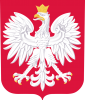 ROZDZIAŁ 1INFORMACJE PODSTAWOWE§ 1.Nazwa szkoły brzmi: Zespół Szkolno - Przedszkolny, Szkoła Podstawowa w Brzeźniku, zwane dalej „Szkołą”. Szkoła Podstawowa jest ośmioletnią szkołą publiczną funkcjonującą w Zespole Szkolno - Przedszkolnym w Brzeźniku.Siedziba Szkoły mieści się w Brzeźniku nr 67.Obwód Szkoły Podstawowej obejmuje miejscowości: Brzeźnik, Dobra, Mierzwin.Organem prowadzącym Szkołę jest Gmina Bolesławiec z siedzibą przy ul. Teatralnej 1A, 59-700 w Bolesławcu.Organem sprawującym nadzór pedagogiczny nad Szkołą jest Dolnośląski Kurator Oświaty.Szkoła jest jednostką budżetową.Zasady obsługi finansowej Szkoły określają odrębne przepisy.Obsługa finansowa Szkoły prowadzona jest przez Gminny Zakład Obsługi Szkół 
w Bolesławcu (Centrum Usług Wspólnych).Cykl kształcenia w szkole trwa 8 lat i składa się z dwóch etapów:I etap edukacyjny obejmujący klasy I-III - edukacja wczesnoszkolna;II etap edukacyjny obejmujący klasy IV-VIII.W szkole funkcjonują oddziały przedszkolne dla dzieci sześcioletnich objętych rocznym obowiązkowym przygotowaniem przedszkolnym oraz w razie możliwości dzieci 
5-letnich.§ 1a.Dla uczniów przybywających z zagranicy podlegających obowiązkowi szkolnemu, którzy nie znają języka polskiego albo znają go na poziomie niewystarczającym do opanowania treści z podstawy programowej, szkoła może zorganizować oddziały przygotowawcze.Oddziały przygotowawcze, o których mowa w ust. 1 organizuje się na podstawie odrębnych przepisów za zgodą organu prowadzącego.Zasady rekrutacji uczniów niebędących obywatelami polskimi oraz organizację oddziałów przygotowawczych określono odpowiednio w § 27a i § 27b niniejszego statutu.ROZDZIAŁ 2CELE I ZADANIA SZKOŁY§ 2.Szkoła realizuje cele i zadania wynikające z przepisów prawa, a w szczególności: Ustawy Prawo oświatowe, Karty Nauczyciela, Konwencji Praw Dziecka, uwzględniając treści zawarte w Programie wychowawczo-profilaktycznym Szkoły dostosowanym do potrzeb rozwojowych ucznia oraz potrzeb danego środowiska.§ 3.Celem Szkoły jest: zapewnienie uczniom warunków umożliwiających pełny rozwój umysłowy, moralny, emocjonalny i fizyczny w zgodzie z ich indywidualnymi potrzebami rozwojowymi 
i edukacyjnymi oraz predyspozycjami, możliwościami psychofizycznymi w warunkach poszanowania ich godności osobistej oraz wolności światopoglądowej i wyznaniowej; wprowadzenie uczniów w świat kultury, sztuki i nauki wybranych dyscyplin na poziomie umożliwiającym dalsze kształcenie, zapewnienie uczniom warunków umożliwiających zdobycie wiedzy i umiejętności niezbędnych do uzyskania świadectwa ukończenia Szkoły oraz złożenia egzaminów końcowych; wyposażenie uczniów w wiedzę i umiejętności stosownie do ich rozwoju i zdolności; stworzenie uczniom warunków umożliwiających rozwój ich talentów i zainteresowań społecznych, artystycznych oraz sportowych; rozwijanie umiejętności społecznych, dążenie do umacniania w uczniach wiary we własne siły i możliwości osiągnięcia sukcesów oraz dążenia do osiągania celów; rozwijanie wrażliwości moralnej i estetycznej uczniów, otwartości na poglądy 
i potrzeby innych ludzi; dążenie do umacniania w uczniach poczucia tożsamości narodowej, kulturowej, historycznej, narodowej i etnicznej; rozwijanie w uczniach umiejętności poznawania siebie oraz otoczenia rodzinnego, społecznego, kulturowego, technicznego i przyrodniczego dostępnego doświadczeniu ucznia; kształtowanie u uczniów postaw przedsiębiorczości i kreatywności sprzyjających aktywnemu uczestnictwu w życiu gospodarczym, w tym poprzez stosowanie 
w procesie kształcenia innowacyjnych rozwiązań programowych, organizacyjnych lub metodycznych; rozbudzanie potrzeb korzystania z dzieł myśli ludzkich i dóbr kultury, rozwijanie wrażliwości estetycznej oraz zdolności twórczego myślenia, zachęcanie uczniów do samokształcenia; ułatwianie rozumienia i poznawania samego siebie, znajdowania swego miejsca 
w społeczeństwie, przyjmowania odpowiedzialności za siebie i innych; kształtowanie racjonalnego podejścia do problemów życiowych i umiejętności ich rozwiązywania; kształtowanie u uczniów postaw sprzyjających ich dalszemu rozwojowi indywidualnemu i społecznemu, takich jak: uczciwość, wiarygodność, odpowiedzialność, wytrwałość, poczucie własnej wartości, szacunek dla innych ludzi, ciekawość poznawcza, kreatywność, przedsiębiorczość, kultura osobista, gotowość do uczestnictwa w kulturze, podejmowania inicjatyw do pracy zespołowej,postawy obywatelskiej, postawy poszanowania tradycji i kultury własnego narodu, a także postawy poszanowania dla innych kultur i tradycji;umożliwienie absolwentom dokonanie świadomego wyboru dalszego kierunku kształcenia. Zadaniem Szkoły jest: zapewnienie opieki i wspomagania w rozwoju dziecka w przyjaznym, bezpiecznym 
i zdrowym środowisku, w poczuciu więzi z rodziną;uwzględnianie indywidualnych potrzeb dziecka, troska o zapewnienie równych szans;dostosowanie treści, metod i organizacji nauczania do psychofizycznych możliwości uczniów;stwarzanie warunków do rozwijania samodzielności, obowiązkowości, podejmowania 
odpowiedzialności za siebie i najbliższe otoczenie;stwarzanie warunków do indywidualnego i grupowego działania na rzecz innych dzieci; stwarzanie warunków do rozwoju wyobraźni, fantazji oraz ekspresji plastycznej, muzycznej i ruchowej;inspirowanie aktywności badawczej oraz wyrażania myśli i przeżyć; zapewnienie warunków do harmonijnego rozwoju fizycznego i psychicznego oraz zachowań prozdrowotnych; upowszechnianie wśród młodzieży wiedzy o zasadach zrównoważonego rozwoju; stworzenie uczniom warunków do nabywania i utrwalania wiedzy i umiejętności;kształtowanie patriotyzmu oraz postawy dociekliwości i refleksyjności; kształtowanie u uczniów postaw przedsiębiorczości sprzyjających aktywnemu uczestnictwu w życiu gospodarczym;systematyczne diagnozowanie zagrożeń związanych z uzależnieniami, przemocą, agresją i zapobieganie tym zjawiskom, podejmowanie działań z uczniami, u których zespół zjawisk psychicznych i oddziaływań środowiskowych stwarza wysokie prawdopodobieństwo powstania uzależnień; prowadzenie edukacji prozdrowotnej, promowanie zdrowia psychicznego; współdziałanie z poradniami psychologiczno-pedagogicznymi i poradniami zdrowia psychicznego lub innymi poradniami specjalistycznymi, także z policją i sądem;upowszechnianie wśród młodzieży wiedzy o bezpieczeństwie oraz kształtowanie właściwych postaw wobec zagrożeń i sytuacji nadzwyczajnych;współdziałanie z rodzicami, rodziną i wspomaganie wychowawczej roli rodziny;realizacja zadań programu wychowawczo-profilaktycznego Szkoły;podejmowanie odpowiednich kroków w celu zapobieżenia wszelkiej dyskryminacji.§ 4.Szkoła realizuje zadania opiekuńcze odpowiednio do wieku uczniów i potrzeb środowiskowych z uwzględnieniem obowiązujących w Szkole ogólnych przepisów bezpieczeństwa i higieny, 
a w szczególności: zapewnia uczniom (oraz pracownikom) bezpieczne i higieniczne warunki pracy i nauki w czasie pobytu w szkole, jak również podczas zajęć obowiązkowych 
i nieobowiązkowych organizowanych przez Szkołę poza jej terenem; organizuje zajęcia obowiązkowe, nieobowiązkowe, pozalekcyjne zgodne 
z obowiązującymi w tym zakresie przepisami, za przestrzeganie których odpowiedzialny jest nauczyciel organizujący i przeprowadzający zajęcia; umożliwia uczniom podtrzymywania poczucia tożsamości narodowej, etnicznej, językowej i religijnej, a w szczególności wpajanie zasad poszanowania dla polskiego dziedzictwa kulturowego przy jednoczesnym otwarciu na wartości kultur Europy 
i Świata; zapewnia zgodnie z obowiązującymi przepisami opiekę nad uczniami w trakcie organizowanych przez Szkołę wycieczek, imprez sportowych, turystycznych i innych zajęć poza terenem jednostki oświatowej poprzez zobowiązanie nauczycieli lub innych organizatorów do przestrzegania stosownych przepisów oraz przedkładania dyrektorowi Szkoły na 7 dni przed planowanymi zajęciami poza Brzeźnikiem dokumentacji zawierającej: zgłoszenie i program imprezy, deklarację odpowiedzialności oraz listę uczestników, co jest niezbędne do uzyskania zgody na odbycie zajęć; organizuje dyżury nauczycieli w Szkole oraz na posesji szkolnej zgodnie 
z wewnętrznymi procedurami; umożliwia pełny rozwój osobowości uczniów poprzez czytelnictwo książek i czasopism 
w bibliotece szkolnej, udział w spektaklach teatralnych, seansach filmowych, 
a zainteresowania sportowe poprzez uczestnictwo w różnorodnych zajęciach sportowych prowadzonych w sali gimnastycznej lub innych obiektach sportowych;dba o bezpieczeństwo uczniów i chroni ich życie również poprzez: zapoznanie uczniów z zasadami bezpieczeństwa i higieny pracy na zajęciach przedmiotowych, godzinach z wychowawcami oraz apelach, zawiadamianie rodziców i pracowników o problemach zdrowotnych dziecka zgodnie z wewnętrznymi procedurami, udzielanie pomocy uczniom w nagłych sytuacjach zgodnie z wewnętrznymi procedurami, szkolenie pracowników szkoły w zakresie bhp, racjonalne planowanie zajęć dydaktyczno-wychowawczych, dostosowanie sprzętu szkolnego i warunków pracy uczniów do ich wzrostu 
i rodzaju pracy, w miarę możliwości opiekę pielęgniarską.§ 5.Cele i zadania określone w § 3 Szkoła wypełnia, organizując edukację w ramach podstaw programowych, przyjętych programów edukacyjnych, wychowawczo-profilaktycznych oraz szkolnego zestawu programów nauczania, szkolnego zestawu podręczników i planów nauczania określonych właściwymi przepisami, a także poprzez naukę przedmiotów dodatkowych, kształcenie specjalne, udział młodzieży w zajęciach wyrównawczych, zajęciach pozalekcyjnych, wycieczkach edukacyjnych, seansach filmowych, spektaklach teatralnych, koncertach, spotkaniach z wybitnymi ludźmi oraz poprzez współpracę ze szkołami europejskimi.Szkoła, organizując edukację dzieci, uwzględnia zasady wewnątrzszkolnego oceniania, optymalnych warunków rozwoju ucznia, zasady bezpieczeństwa oraz zasady promocji 
i ochrony zdrowia. Program wychowawczo-profilaktyczny Szkoły uchwala Rada Pedagogiczna po zasięgnięciu opinii Rady Rodziców.§ 6.Szkoła udziela uczniom i rodzicom pomocy psychologiczno-pedagogicznej przy współudziale poradni: wypełnia zalecenia zawarte w opiniach psychologicznych i pedagogicznych; indywidualizuje pracę, ocenianie i wymagania wobec dzieci tego wymagających;na podstawie orzeczeń poradni dyrektor, po zasięgnięciu opinii Rady Pedagogicznej, może zezwolić na indywidualny program lub tok nauki oraz na nauczanie indywidualne – w miarę posiadanych środków finansowych; nauczyciele, rodzice i uczniowie mogą korzystać z porad psychologów i pedagogów, uczestniczyć w zajęciach warsztatowych, terapeutycznych i reedukacyjnych organizowanych na terenie poradni. Szkoła wspomaga rodzinę w miarę możliwości w sytuacjach trudnych i kryzysowych korzystając z działalności Gminnego Ośrodka Pomocy Społecznej poprzez: zgłaszanie rodziny wymagającej pomocy finansowej i dożywiania dzieci;zwracanie się z prośbą o pomoc psychoprofilaktyczną dla rodzin;sygnalizowanie konieczność interwencji w sytuacjach kryzysowych;informowanie o trudnościach, z którymi borykają się rodziny zastępcze. W sytuacjach, w których uczniowie lub ich rodziny wchodzą w konflikty z prawem Szkoła 
nawiązuje współpracę z: inspektorem ds. nieletnich; kuratorem sądowym; Policyjną Izbą Dziecka; Pogotowiem Opiekuńczym; Schroniskami Młodzieżowymi, Szkolnymi Ośrodkami Wychowawczymi, Zakładami Poprawczymi; innymi instytucjami i placówkami w zależności od sytuacji i potrzeb. Szkoła podejmuje współdziałania ze stowarzyszeniami i innymi organizacjami w zakresie działalności innowacyjnej.§ 7.Na wniosek lub za zgodą rodziców Dyrektor Szkoły po zasięgnięciu opinii Rady Pedagogicznej i publicznej poradni psychologiczno-pedagogicznej, w tym poradni specjalistycznej, może zezwolić uczniowi na indywidualny program lub tok nauki oraz wyznaczyć nauczyciela – opiekuna. Szkoła umożliwia uczniom uzdolnionym kierunkowo realizację obowiązku szkolnego indywidualnym tokiem lub programem nauki oraz ukończenie Szkoły w skróconym czasie. Odmowa udzielenia zezwolenia następuje w drodze decyzji administracyjnej. § 8.Szkoła udziela rodzicom i uczniom pomocy psychologiczno-pedagogicznej w formie zajęć dydaktyczno-wyrównawczych, nauczania indywidualnego i kształcenia specjalnego oraz zajęć terapeutycznych we współpracy z poradniami psychologiczno-pedagogicznymi lub innymi organizacjami społecznymi działającymi na rzecz dzieci i młodzieży, a także 
w miarę możliwości organizuje pomoc materialną i rzeczową. Szkoła organizuje i udziela pomocy psychologiczno-pedagogicznej uczniom, ich rodzicom oraz nauczycielom. Korzystanie z pomocy psychologiczno-pedagogicznej jest dobrowolne i nieodpłatne. Organizacja pomocy psychologiczno-pedagogicznej jest zadaniem dyrektora. Pomoc psychologiczno-pedagogiczna udzielana rodzicom uczniów i nauczycielom polega na wspieraniu rodziców oraz nauczycieli w rozwiązywaniu problemów wychowawczych 
i dydaktycznych oraz rozwijaniu ich umiejętności wychowawczych w celu zwiększania efektywności pomocy psychologiczno-pedagogicznej. Jest udzielana w formie porad, konsultacji, warsztatów i szkoleń. Pomoc psychologiczno-pedagogiczna polega w szczególności na: diagnozowaniu środowiska ucznia; rozpoznawaniu potencjalnych możliwości oraz indywidualnych potrzeb ucznia 
i umożliwianiu ich zaspakajania;rozpoznawaniu przyczyn trudności w nauce i niepowodzeń szkolnych; wspieraniu ucznia z wybitnymi uzdolnieniami kierunkowymi; organizowaniu różnych form pomocy psychologiczno-pedagogicznej; podejmowaniu działań wychowawczych i profilaktycznych wynikających z programu wychowawczo-profilaktycznego (o którym mowa w odrębnych przepisach) oraz wspieraniu nauczycieli w tym zakresie; prowadzeniu edukacji prozdrowotnej i promocji zdrowia wśród uczniów, nauczycieli 
i rodziców; wspieraniu uczniów metodami aktywnymi w dokonywaniu wyboru kierunku dalszego kształcenia, zawodu i planowaniu kariery zawodowej oraz udzielaniu informacji w tym zakresie; wspieraniu nauczycieli w organizowaniu wewnątrzszkolnego systemu doradztwa oraz zajęć związanych z wyborem kierunku kształcenia i zawodu; wspieraniu nauczycieli i rodziców w działaniach wyrównujących szanse edukacyjne ucznia; udzielaniu nauczycielom pomocy w dostosowaniu wymagań edukacyjnych, wynikających z realizowanych przez nich programów nauczania, do indywidualnych potrzeb psychofizycznych i edukacyjnych ucznia, u którego stwierdzono zaburzenia 
i odchylenia rozwojowe lub specyficzne trudności w uczeniu się, uniemożliwiające sprostanie tym wymaganiom; wspieraniu rodziców i nauczycieli w rozwiązywaniu problemów wychowawczych;  umożliwianiu rozwijania umiejętności wychowawczych rodziców i nauczycieli; podejmowaniu działań mediacyjnych i interwencyjnych w sytuacjach kryzysowych wg procedur.Pomoc psychologiczno-pedagogiczna udzielana uczniowi w szkole polega na rozpoznawaniu i zaspokajaniu indywidualnych potrzeb rozwojowych i edukacyjnych ucznia oraz rozpoznawaniu indywidualnych możliwości psychofizycznych ucznia, wynikających 
w szczególności: z niepełnosprawności; z niedostosowania społecznego; z zagrożenia niedostosowaniem społecznym; 3a) z zaburzeń zachowania lub emocji;ze szczególnych uzdolnień; ze specyficznych trudności w uczeniu się; z deficytów kompetencji i zaburzeń komunikacji językowej; z choroby przewlekłej; z sytuacji kryzysowych lub traumatycznych; z niepowodzeń edukacyjnych; z zaniedbań środowiskowych związanych z sytuacją bytową ucznia i jego rodziny, sposobem spędzania czasu wolnego i kontaktami środowiskowymi; z trudności adaptacyjnych związanych z różnicami kulturowymi lub ze zmianą środowiska edukacyjnego, w tym związanych z wcześniejszym kształceniem za granicą.Pomoc psychologiczno-pedagogiczna jest udzielana w formie: zajęć rozwijających uzdolnienia;zajęć dydaktyczno-wyrównawczych;zajęć specjalistycznych: korekcyjno-kompensacyjnych,logopedycznych,socjoterapeutycznych oraz innych zajęć o charakterze psychologicznym;warsztatów; porad i konsultacji, zajęć związanych z wyborem kierunku kształcenia oraz planowaniem kształcenia 
i kariery zawodowej;zindywidualizowanej ścieżki kształcenia.6a. Pomoc psychologiczno-pedagogiczna realizowana przez każdego nauczyciela 
w bieżącej pracy z uczniem i polega w szczególności na:dostosowaniu wymagań edukacyjnych do możliwości psychofizycznych ucznia i jego potrzeb;rozpoznawaniu sposobu uczenia się ucznia i stosowanie skutecznej metodyki nauczania;indywidualizacji pracy na zajęciach obowiązkowych i dodatkowych;dostosowywaniu warunków nauki do potrzeb psychofizycznych ucznia.potrzebie objęcia ucznia pomocą psychologiczno-pedagogiczną informuje się rodziców ucznia albo pełnoletniego ucznia. ustalonych dla ucznia formach, okresie udzielania pomocy psychologiczno-pedagogicznej oraz wymiarze godzin, w którym poszczególne formy pomocy będą realizowane, Dyrektor Szkoły niezwłocznie informuje pisemnie, w sposób przyjęty w szkole rodziców ucznia albo pełnoletniego ucznia. Formy i okres udzielania uczniowi pomocy psychologiczno-pedagogicznej oraz wymiar godzin, w którym poszczególne formy pomocy będą realizowane, są uwzględniane 
w indywidualnym programie edukacyjno-terapeutycznym. Nauka ucznia w oddziale klasy terapeutycznej (w przypadku organizacji takich oddziałów w szkole) oraz udział ucznia w zajęciach dydaktyczno- wyrównawczych i zajęciach specjalistycznych trwa do czasu usunięcia opóźnień w uzyskaniu osiągnięć edukacyjnych, wynikających z podstawy programowej kształcenia ogólnego dla danego etapu edukacyjnego, lub złagodzenia albo wyeliminowania zaburzeń stanowiących powód objęcia ucznia nauką w oddziale klasy tego typu. Godzina zajęć rozwijających uzdolnienia i zajęć dydaktyczno-wyrównawczych oraz zajęć logopedycznych trwa 45 minut, a godzina zajęć specjalistycznych – 60 minut. Dyrektor decyduje, w uzasadnionych przypadkach, o prowadzeniu zajęć specjalistycznych w czasie krótszym niż 60 minut, przy zachowaniu ustalonego dla ucznia łącznego tygodniowego czasu trwania tych zajęć.Wymiar godzin poszczególnych form udzielania uczniom pomocy psychologiczno-pedagogicznej Dyrektor Szkoły ustala, biorąc pod uwagę wszystkie godziny, które 
w danym roku szkolnym mogą być przeznaczone na realizację tych form. Pomocy psychologiczno-pedagogicznej udzielają uczniom nauczyciele oraz specjaliści posiadający kwalifikacje odpowiednie do rodzaju prowadzonych zajęć.Organizacja i udzielanie pomocy psychologiczno-pedagogicznej odbywa się we współpracy z: rodzicami uczniów; poradniami psychologiczno-pedagogicznymi, w tym specjalistycznymi; placówkami doskonalenia nauczycieli; innymi szkołami i placówkami; organizacjami pozarządowymi oraz instytucjami działającymi na rzecz rodziny i dzieci. Pomoc psychologiczno-pedagogiczna udzielana jest z inicjatywy: ucznia; rodziców ucznia; nauczyciela, wychowawcy lub specjalisty, prowadzącego zajęcia z uczniem; poradni psychologiczno-pedagogicznej, w tym specjalistycznej; pielęgniarki szkolnej; pomocy nauczyciela; pracownika socjalnego; asystenta rodziny; kuratora sądowego. Nauczyciele oraz specjaliści w szkole prowadzą w szczególności doradztwo edukacyjno-zawodowe. Zajęcia związane z wyborem kierunku kształcenia i zawodu, z planowaniem kształcenia 
i kariery zawodowej organizuje się w celu wspomagania odpowiednio uczniów 
w podejmowaniu decyzji edukacyjnych, zawodowych przy wykorzystaniu aktywnych metod pracy. Zajęcia prowadzą nauczyciele i specjaliści. W razie stwierdzenia, że uczeń ze względu na potrzeby rozwojowe lub edukacyjne oraz możliwości psychofizyczne wymaga objęcia pomocą psychologiczno-pedagogiczną, nauczyciel lub specjalista informuje o tym niezwłocznie wychowawcę oddziału. Wsparcie merytoryczne dla nauczycieli i specjalistów udzielających pomocy psychologiczno-pedagogicznej w szkole zapewniają poradnie oraz placówki doskonalenia nauczycieli.§ 8a.W wyjątkowych sytuacjach ograniczenia funkcjonowania szkoły (zawieszenia zajęć), dopuszcza się organizowanie pomocy psychologiczno-pedagogicznej w formie zdalnej. Uczniowie cudzoziemscy mogą być objęci pomocą psychologiczno-pedagogiczną na warunkach określonych dla uczniów polskich. Pomoc psychologiczno-pedagogiczna dla uczniów z zagranicy organizowana jest w szczególności w związku z doświadczeniem migracyjnym.W przypadku dzieci, które nie znają języka polskiego bądź znają go na poziomie niewystarczającym, szkoła stosuje narzędzia diagnostyczne dostosowane do możliwości językowych tych dzieci.Dodatkowe zajęcia specjalistyczne z zakresu pomocy psychologiczno-pedagogicznej obejmują zajęcia korekcyjno-kompensacyjne, logopedyczne oraz rozwijające kompetencje emocjonalno-społeczne a także inne o charakterze terapeutycznym dla uczniów, u których rozpoznano potrzebę wsparcia psychologiczno-pedagogicznego w tym zakresie.§ 9.W celu umożliwienia uczniowi rozwijania szczególnych uzdolnień, zainteresowań Dyrektor Szkoły może zezwolić uczniowi na indywidualny program lub tok nauki. Zezwolenie, o którym mowa w pkt. 1 może być udzielone po upływie co najmniej jednego roku, a w uzasadnionych przypadkach jednego okresu nauki ucznia w Szkole. Z wnioskiem o zezwolenie na indywidualny program lub tok nauki mogą wystąpić: rodzice ucznia;wychowawca oddziału lub inny nauczyciel uczący zainteresowanego ucznia (za zgodą rodziców).Wniosek składa się za pośrednictwem wychowawcy lub innego nauczyciela uczącego ucznia. Wychowawca oddziału lub inny nauczyciel, o którym mowa w pkt. 4 przekazuje wniosek Dyrektorowi Szkoły dołączając swoją opinię o predyspozycjach, potrzebach 
i możliwościach ucznia. Opinia powinna zawierać także informacje o osiągnięciach ucznia. Do wniosku o zezwolenie na indywidualny program nauki powinien być dołączony projekt programu, który ma realizować uczeń. Dyrektor Szkoły po otrzymaniu wniosku, o którym mowa w pkt. 6 jest zobowiązany zasięgnąć opinii Rady Pedagogicznej oraz poradni psychologiczno-pedagogicznej. Zezwolenia na indywidualny program lub tok nauki nie udziela się: w przypadku negatywnej opinii rady pedagogicznej lub poradni psychologiczno-pedagogicznej; jeżeli indywidualny program, który ma być realizowany przez ucznia, nie sprzyja ukończeniu Szkoły w skróconym czasie. Odmowa udzielenia zezwolenia następuje w drodze decyzji administracyjnej. Zezwolenia na indywidualny program lub tok nauki udziela się na czas nie krótszy niż jeden rok szkolny. Zezwolenie na indywidualny tok lub program nauki wygasa w przypadku: uzyskania przez ucznia oceny dostatecznej lub niższej z egzaminu klasyfikacyjnego; złożenie przez ucznia lub jego rodziców oświadczenia o rezygnacji z indywidualnego programu lub toku nauki. Uczniowi, któremu zezwolono na indywidualny program lub tok nauki, Dyrektor 
w porozumieniu z Radą Pedagogiczną wyznacza nauczyciela opiekuna i ustala zakres jego obowiązków a w szczególności tygodniową liczbę godzin konsultacji – nie niższą niż godzinę tygodniowo i nie przekraczającą 5 godzin miesięcznie. Decyzję w sprawie indywidualnego programu lub toku nauki należy każdorazowo odnotować w arkuszu ocen. § 10.Uczniom z zaburzeniami rozwoju, uczniom z niepełnosprawnościami lub przewlekle chorym szkoła umożliwia wypełnienie obowiązku szkolnego w formie nauczania indywidualnego, specjalnego, lub zajęć rewalidacyjnych. O potrzebie zapewnienia uczniowi wyżej wymienionej formy spełniania obowiązku orzeka poradnia psychologiczno-pedagogiczna. Szkoła organizuje je na wniosek rodziców ucznia i zaświadczenia lekarskiego. Decyzję o nauczaniu indywidualnym, specjalnym i rewalidacji podejmuje Dyrektor Szkoły na podstawie orzeczenia poradni psychologiczno-pedagogicznej. Tygodniowy wymiar godzin wymienionych form spełniania obowiązku szkolnego regulują odrębne przepisy. Zajęcia wymienionych form spełniania obowiązku szkolnego należy realizować co najmniej w ciągu 3 dni w tygodniu. Realizację wymienionych w ust.1 form kształcenia powierza się nauczycielowi 
z odpowiednimi do rodzaju zajęć kwalifikacjami.Uczeń objęty nauczaniem indywidualnym i specjalnym ujęty jest w ewidencji danego oddziału klasy, klasyfikowany i promowany wraz z innymi uczniami.§ 10a.Szkoła współdziała z poradniami psychologiczno-pedagogicznymi oraz innymi poradniami specjalistycznymi, szczególnie w zakresie:wspomagania wszechstronnego rozwoju dzieci i młodzieży, efektywności uczenia się, nabywania i rozwijania umiejętności negocjacyjnego rozwiązywania konfliktów i problemów oraz innych umiejętności z zakresu komunikacji społecznej;profilaktyki uzależnień i innych problemów dzieci i młodzieży, udzielania pomocy psychologiczno-pedagogicznej dzieciom i młodzieży z grup ryzyka;terapii zaburzeń rozwojowych i zachowań dysfunkcyjnych;wspomagania wychowawczej funkcji rodziny;pomocy rodzicom i nauczycielom w diagnozowaniu i rozwijaniu potencjalnych możliwości oraz mocnych stron uczniów;udzielania pomocy dzieciom i młodzieży niepełnosprawnej lub z dysfunkcjami rozwojowymi oraz ich rodzicom;udzielania pomocy młodzieży w rozwiązywaniu problemów okresu dorastania;udzielania pomocy dzieciom i młodzieży z wybitnymi uzdolnieniami;wcześniejszego przyjęcia dziecka do szkoły podstawowej oraz odroczenia rozpoczęcia spełniania obowiązku szkolnego;dostosowania wymagań edukacyjnych wynikających z programu nauczania do indywidualnych potrzeb ucznia, u którego stwierdzono specyficzne trudności w uczeniu się, uniemożliwiające sprostanie tym wymaganiom;innych obszarów, określonych w odrębnych przepisach.§ 11.Uczniowi przysługuje prawo do pomocy materialnej ze środków przeznaczonych na ten cel 
w budżecie państwa lub budżecie właściwej jednostki samorządu terytorialnego. Warunki 
i rodzaj pomocy określają odrębne przepisy.ROZDZIAŁ 3ORGANY SZKOŁY, ICH ZADANIA I ZASADY WSPÓŁDZIAŁANIA§ 12.Organami Szkoły są: Dyrektor Szkoły;Rada Pedagogiczna;Rada Rodziców;Samorząd Uczniowski. § 13.Organy wymienione w § 12 działają w oparciu o własne regulaminy, które nie mogą być sprzeczne z Ustawą Prawo oświatowe oraz niniejszym statutem. § 14.Dyrektor Szkoły jest kierownikiem zakładu pracy dla nauczycieli i innych pracowników Szkoły. Dyrektor w szczególności decyduje w sprawach: zatrudniania i zwalniania nauczycieli oraz innych pracowników Szkoły; przyznawania nagród oraz wymierzania kar porządkowych nauczycielom i innym pracownikom Szkoły; występowania z wnioskami, po zasięgnięciu opinii Rady Pedagogicznej, w sprawach odznaczeń, nagród i innych wyróżnień dla nauczycieli oraz pozostałych pracowników Szkoły.Dyrektor Szkoły w terminie 30 dni od dnia otrzymania zaleceń (wydanych przez wizytatora) jest obowiązany powiadomić: organ sprawujący nadzór pedagogiczny o sposobie realizacji zaleceń; organ prowadzący Szkołę o otrzymanych zaleceniach oraz o sposobie ich realizacji. Do zadań Dyrektora Szkoły należy w szczególności: kierowanie działalnością Szkoły oraz reprezentowanie Szkoły na zewnątrz;sprawowanie nadzoru pedagogicznego w stosunku do nauczycieli zatrudnionych 
w Szkole;sprawowanie opieki nad uczniami oraz stwarzanie warunków do ich harmonijnego rozwoju psychofizycznego poprzez aktywne działania prozdrowotne;realizacja uchwał Rady Pedagogicznej podjętych w ramach jej kompetencji stanowiących;organizacja i właściwy przebieg egzaminów ósmoklasisty przeprowadzanych na koniec klasy VIII;stwarzanie warunków do działania w szkole: wolontariatu, stowarzyszeń i innych organizacji, w szczególności organizacji harcerskich, których celem statutowym jest działalność wychowawcza lub rozszerzanie i wzbogacanie form działalności dydaktycznej, wychowawczej i opiekuńczej szkoły. Podjęcie działalności w szkole przez stowarzyszenie lub inną organizację, o których mowa w § 19 ust. 2, wymaga uzyskania zgody Dyrektora Szkoły, wyrażonej po uprzednim uzgodnieniu warunków tej działalności oraz po uzyskaniu pozytywnej opinii Rady Pedagogicznej i Rady Rodziców; współpraca z pielęgniarką albo higienistką szkolną, lekarzem i lekarzem dentystą, sprawującymi profilaktyczną opiekę zdrowotną nad dziećmi i młodzieżą, w tym udostępnianie imienia, nazwiska i numeru PESEL ucznia celem właściwej realizacji tej opieki; wykonywanie innych zadań wynikających z przepisów szczególnych, np. podawanie do publicznej wiadomości szkolnego zestawu programów i podręczników; podejmowanie działań organizacyjnych umożliwiających obrót używanymi podręcznikami na terenie szkoły, określanie w porozumieniu z Radą Rodziców, Radą Pedagogiczną oraz po uzyskaniu opinii Samorządu Uczniowskiego wzoru jednolitego stroju szkolnego; odpowiedzialność za realizację zaleceń wynikających z orzeczenia o potrzebie kształcenia specjalnego ucznia; kontrola spełniania obowiązku rocznego przygotowania przedszkolnego dziecka 
w obwodzie, w którym mieszka dziecko;  realizacja uchwał Rady Rodziców i Rady Pedagogicznej podjęte w ramach kompetencji stanowiących dysponowanie środkami określonymi w planie finansowym Szkoły oraz ponoszenie odpowiedzialności za ich prawidłowe wykorzystanie;współdziałanie ze szkołami wyższymi w organizacji praktyk pedagogicznych.Dyrektor Szkoły w wykonywaniu swoich zadań współpracuje z Radą Rodziców, Radą Pedagogiczną, rodzicami i Samorządem Uczniowskim.Dyrektor Szkoły kontroluje spełnianie obowiązku szkolnego przez uczniów szkoły 
i dzieci mieszkające w obwodzie Szkoły. Podejmuje decyzje o przyjmowaniu uczniów do Szkoły, ukaraniu ucznia.5a. Dyrektor Szkoły ma możliwość w przypadku ucznia wykazującego przejawy demoralizacji lub który dopuścił się czynu karalnego na terenie Szkoły lub w związku z realizacją obowiązku szkolnego, za zgodą rodziców oraz ucznia, zastosować środek oddziaływania wychowawczego, o którym mowa w § 41a ust. 2.Dyrektor Szkoły przed zakończeniem każdego roku szkolnego przedstawia Radzie Pedagogicznej i Radzie Rodziców informacje o realizacji planu nadzoru pedagogicznego zawierającą: zakres wykonania planu; wnioski ze sprawowania nadzoru pedagogicznego, podjęte działania wynikające z wniosków ze sprawowania nadzoru pedagogicznego wraz z informacją o ich skutkach.Dyrektor Szkoły jest przewodniczącym Rady Pedagogicznej. Za zgodą lub na wniosek Rady Pedagogicznej ma prawo zaproszenia osób trzecich na jej posiedzenie.Dyrektor Szkoły wstrzymuje wykonanie uchwał Rady Pedagogicznej niezgodnych 
z przepisami prawa. O wstrzymaniu wykonania uchwały Dyrektor niezwłocznie zawiadamia organ prowadzący Szkołę oraz organ sprawujący nadzór pedagogiczny. Organ sprawujący nadzór pedagogiczny w porozumieniu z organem prowadzącym Szkołę uchyla uchwałę w razie stwierdzenia jej niezgodności z przepisami prawa po zasięgnięciu opinii organu prowadzącego szkołę. Rozstrzygnięcie organu sprawującego nadzór pedagogiczny jest ostateczne.§ 14a.Dyrektor kierując się bezpieczeństwem uczniów/ dzieci może zawiesić zajęcia w szkole 
w przypadkach, gdy:istnieje zagrożenie bezpieczeństwa uczniów/ dzieci w związku z organizacją 
i przebiegiem imprez ogólnopolskich lub międzynarodowych;temperatura na zewnątrz lub w pomieszczeniach, w których są prowadzone zajęcia 
z uczniami/ dziećmi zagraża zdrowiu uczniów/ wychowanków;istnieje zagrożenie związane z sytuacją epidemiologiczną;wystąpią inne niż wymienione w pkt 1-3 nadzwyczajne przypadki zagrożenia bezpieczeństwa lub zdrowia uczniów/ wychowanków w zakresie przepisów w sprawie bezpieczeństwa i higieny w szkole.W sytuacji, gdy w szkole dojdzie do zawieszenia zajęć, o których mowa w ust. 1 trwającym powyżej dwóch dni, dyrektor organizuje w szkole zajęcia z wykorzystaniem metod i technik kształcenia na odległość. Zajęcia te organizowane są nie później niż trzeciego dnia zawieszenia zajęć.W okresie czasowego ograniczenia funkcjonowania szkoły (zawieszenia zajęć) dyrektor 
o sposobie realizacji zajęć z wykorzystaniem metod i technik kształcenia na odległość informuje organ prowadzący i organ sprawujący nadzór pedagogiczny.Odstąpienie od zorganizowania nauczania z wykorzystaniem metod i technik kształcenia na odległość wymaga uzyskania zgody organu prowadzącego oraz pozytywnej opinii organu sprawującego nadzór pedagogiczny.Szkoła nie ma obowiązku zapewnienia opieki dzieciom w czasie zawieszenia zajęć 
w szkole spowodowanym koniecznością odizolowania społeczności szkolnej w wyniku zagrożenia epidemicznego lub stanu epidemii.Dyrektor Szkoły, w okresie czasowego ograniczenia funkcjonowania Szkoły odpowiada za organizację realizacji zadań szkoły, w tym z wykorzystaniem metod i technik kształcenia na odległość lub innego sposobu realizacji tych zajęć.Do obowiązków Dyrektora w okresie czasowego ograniczenia funkcjonowania Szkoły należy:rozpoznanie dostępności uczniów i nauczycieli w zakresie dostępu do infrastruktury informatycznej, oprogramowania i Internetu umożliwiających udział uczniów 
w zdalnym nauczaniu;ustalenie zasad bezpiecznego uczestnictwa w zajęciach zdalnych w odniesieniu do wybranej platformy;ustalenie we współpracy z nauczycielami, źródła i materiałów niezbędnych do realizacji zadań;dostosowania we współpracy z radą rodziców i nauczycielami programu wychowawczo-profilaktycznego.§ 15.Rada Pedagogiczna jest kolegialnym organem Szkoły w zakresie realizacji jej statutowych zadań dotyczących kształcenia, wychowania, opieki. W jej skład wchodzą wszyscy zatrudnieni w Szkole nauczyciele. Jej przewodniczącym jest Dyrektor Szkoły, który prowadzi i przygotowuje zebrania Rady Pedagogicznej oraz jest odpowiedzialny za zawiadomienie wszystkich jej członków 
o terminie i porządku zebrania zgodnie z regulaminem Rady. Zebrania Rady Pedagogicznej są organizowane przed rozpoczęciem roku szkolnego, 
w każdym okresie w związku z zatwierdzeniem wyników klasyfikowania i promowania uczniów, po zakończeniu rocznych zajęć szkolnych oraz w miarę bieżących potrzeb. Zebrania mogą być organizowane na wniosek organu sprawującego nadzór pedagogiczny, z inicjatywy przewodniczącego, organu prowadzącego szkołę albo co najmniej 1/3 członków Rady Pedagogicznej. W zebraniach Rady Pedagogicznej mogą także brać udział, z głosem doradczym, osoby zapraszane przez jej przewodniczącego za zgodą lub na wniosek Rady Pedagogicznej, 
w tym przedstawiciele stowarzyszeń i innych organizacji, w szczególności organizacji harcerskich, których celem statutowym jest działalność wychowawcza lub rozszerzanie 
i wzbogacanie form działalności dydaktycznej, wychowawczej i opiekuńczej Szkoły.Do kompetencji stanowiących Rady Pedagogicznej należy: zatwierdzanie planów pracy Szkoły; podejmowanie uchwał w sprawie wyników klasyfikacji i promocji uczniów;podejmowanie uchwał w sprawach eksperymentów pedagogicznych;ustalanie organizacji doskonalenia zawodowego nauczycieli;ustalanie sposobów wykorzystania wyników nadzoru pedagogicznego, w tym sprawowanego nad Szkołą przez organ sprawujący nadzór pedagogiczny, w celu doskonalenia pracy Szkoły;podejmowanie uchwały w sprawie szkolnego zestawu programów nauczania oraz szkolnego zestawu podręczników i materiałów edukacyjnych, po zasięgnięciu opinii Rady Rodziców biorąc pod uwagę możliwości uczniów, a w przypadku podręczników ich przystosowanie dydaktyczne i językowe oraz wysoką jakość wykonania podręcznika umożliwiającą korzystanie z niego przez kilka lat, w tym: szkolny zestaw programów nauczania oraz szkolny zestaw podręczników 
i materiałów edukacyjnych obowiązuje we wszystkich oddziałach danej klasy przez co najmniej trzy lata szkolne, zmiany w szkolnym zestawie podręczników i materiałów ćwiczeniowych może być dokonywane, jeżeli taka konieczność wynika z braku możliwości zakupu danego podręcznika, materiału edukacyjnego lub materiału ćwiczeniowego oraz w razie potrzeby uzupełnienia zestawu podręczników lub materiałów edukacyjnych, a także materiałów ćwiczeniowych, materiały ćwiczeniowe obowiązują w poszczególnych oddziałach w danym roku szkolnym.Rada Pedagogiczna opiniuje w szczególności: organizację pracy Szkoły, zwłaszcza tygodniowy rozkład zajęć lekcyjnych 
i pozalekcyjnych;projekt planu finansowego szkoły, składanego przez Dyrektora Szkoły; wnioski dyrektora o przyznanie nauczycielom odznaczeń, nagród i innych wyróżnień;propozycje dyrektora w sprawie przydzielania nauczycielom stałych prac i zajęć 
w ramach wynagrodzenia zasadniczego oraz dodatkowo płatnych zajęć dydaktycznych, wychowawczych i opiekuńczych.Rada Pedagogiczna może występować do organu prowadzącego z wnioskiem 
o odwołanie Dyrektora Szkoły lub do Dyrektora o odwołanie nauczyciela z innej funkcji kierowniczej.Rada Pedagogiczna przygotowuje projekt zmian statutu Szkoły i dokonuje jego zmian po zasięgnięciu opinii Rady Rodziców. Wniosek o dokonanie zmian mogą złożyć organy Szkoły.Uchwały Rady Pedagogicznej są podejmowane zwykłą większością głosów w obecności co najmniej 2/3 jej członków.Zebrania Rady Pedagogicznej są protokołowane. Rada Pedagogiczna ustala regulamin swojej działalności. Nauczyciele są zobowiązani do nieujawniania spraw poruszanych na posiedzeniu Rady Pedagogicznej, które mogą naruszać dobro osobiste uczniów lub ich rodziców, a także nauczycieli i innych pracowników szkoły.§ 16.W szkole działa Rada Rodziców stanowiąca reprezentację ogółu rodziców uczniów Szkoły. W skład Rady Rodziców wchodzą - po jednym przedstawicielu Klasowych Rad Rodziców, wybranych w tajnych wyborach przez zebranie rodziców uczniów danego oddziału.W wyborach, o których mowa w ust. 2, jednego ucznia reprezentuje jeden rodzic. Wybory przeprowadza się na pierwszym zebraniu rodziców w każdym roku szkolnym. Rada Rodziców uchwala regulamin swojej działalności, w którym określa w szczególności: wewnętrzną strukturę i tryb pracy Rady; szczegółowy tryb przeprowadzania wyborów do Klasowych Rad Rodziców, o których mowa w ust. 2 - 3, oraz przedstawicieli rad oddziałowych, o których mowa w ust. 2, do Rady Rodziców Szkoły. Rady Rodziców mogą porozumiewać się ze sobą, ustalając zasady i zakres współpracy. Rada Rodziców może występować do dyrektora i innych organów Szkoły, organu prowadzącego Szkołę oraz organu sprawującego nadzór pedagogiczny z wnioskami 
i opiniami we wszystkich sprawach Szkoły. Do kompetencji Rady Rodziców, z zastrzeżeniem ust. 8, należy: uchwalanie w porozumieniu z Radą Pedagogiczną programu wychowawczo-profilaktycznego szkoły o którym mowa w odrębnych przepisach, z uwzględnieniem optymalnych warunków rozwoju ucznia, zasad bezpieczeństwa oraz zasad promocji i ochrony zdrowia;uchylonyopiniowanie programu i harmonogramu poprawy efektywności kształcenia lub wychowania Szkoły;opiniowanie projektu planu finansowego składanego przez Dyrektora Szkoły;opiniowanie wniosku o podjęcie działalności w Szkole przez stowarzyszenie lub inną organizację, o których mowa w § 19 ust. 2, po uprzednim uzgodnieniu warunków tej działalności przez Dyrektora Szkoły;w porozumieniu z Dyrektorem Szkoły określić wzór jednolitego stroju oraz określić sytuacje, w których przebywanie ucznia na terenie Szkoły nie wymaga noszenia jednolitego stroju ze względu na szczególną organizację zajęć dydaktyczno-wychowawczych w określonym dniu lub w określonych dniach. Jeżeli Rada Rodziców w terminie 30 dni od dnia rozpoczęcia roku szkolnego nie uzyska porozumienia z Radą Pedagogiczną w sprawie programu, o którym mowa w ust. 6 pkt 1 program ten ustala Dyrektor Szkoły w uzgodnieniu z organem sprawującym nadzór pedagogiczny. Program ustalony przez Dyrektora Szkoły obowiązuje do czasu uchwalenia programu przez Radę Rodziców w porozumieniu z Radą Pedagogiczną. W celu wspierania działalności statutowej Szkoły Rada Rodziców może gromadzić fundusze z dobrowolnych składek rodziców oraz innych źródeł. Zasady wydatkowania funduszy rodziców określa regulamin, o którym mowa w ust. 4. W okresie czasowego ograniczenia funkcjonowania szkoły dopuszcza się zdalną współpracę z przedstawicielami Rady Rodziców. § 17.W Szkole działa Samorząd Uczniowski, który tworzą wszyscy uczniowie Szkoły. Zasady wybierania i działania organów Samorządu określa regulamin uchwalony przez ogół uczniów w głosowaniu równym, tajnym i powszechnym. Regulamin ten nie może być sprzeczny ze Statutem Szkoły. Organy Samorządu Uczniowskiego są jedynymi reprezentantami ogółu uczniów.Samorząd Uczniowski przedstawia Radzie Pedagogicznej oraz Dyrektorowi Szkoły wnioski i opinie we wszystkich sprawach Szkoły, w szczególności realizacji podstawowych praw ucznia, takich jak: prawo do zapoznania się z programem nauczania, jego treścią, celem i stawianymi wymaganiami edukacyjnymi;prawo do jawnej i umotywowanej oceny postępów w nauce i zachowaniu;prawo do organizacji życia szkolnego, umożliwiającego zachowanie właściwych proporcji między wysiłkiem szkolnym, a możliwością rozwijania i zaspokajania własnych zainteresowań;prawo redagowania i wydawania gazetki szkolnej;prawo organizowania działalności kulturalnej, oświatowej, sportowej oraz rozrywkowej zgodnie z własnymi potrzebami i możliwościami organizacyjnymi w porozumieniu 
z Dyrektorem Szkoły;prawo wyboru nauczyciela pełniącego rolę opiekuna Samorządu;prawo opiniowania propozycji skreślenia z listy uczniów, który decyzją Kuratora Oświaty został przeniesiony do innej szkoły.Samorząd w porozumieniu z Dyrektorem Szkoły może podejmować działania z zakresu wolontariatu. Samorząd może ze swojego składu wyłonić radę wolontariatu.§ 18.Rodzice i uczniowie przedstawiają wnioski i opinie organom Szkoły poprzez swoje reprezentacje, Radę Rodziców i Samorząd Uczniowski. Rada Rodziców i Samorząd Uczniowski przedstawiają swoje wnioski i opinie Dyrektorowi Szkoły lub Radzie Pedagogicznej w formie pisemnej podczas posiedzeń tych organów. Wnioski i opinie są rozpatrywane na najbliższych posiedzeniach zainteresowanych organów, a w szczególnie uzasadnionych przypadkach w terminie 7 dni od ich przedłożenia. § 19.Szkoła zapewnia warunki do właściwego współdziałania organów wymienionych w § 12,
w szczególności zapewnia każdemu z nich możliwość swobodnego działania 
i podejmowania decyzji w ramach swoich kompetencji określonych w Ustawie Prawo oświatowe, Statucie Szkoły oraz w regulaminach własnych. W Szkole mogą działać, z wyjątkiem partii i organizacji politycznych, stowarzyszenia i inne organizacje, a w szczególności organizacje harcerskie, których celem statutowym jest działalność wychowawcza albo rozszerzanie i wzbogacanie form działalności dydaktycznej, wychowawczej i opiekuńczej szkoły. Zgodę na podjęcie działalności przez stowarzyszenia i inne organizacje, o których mowa w ust. 2, wyraża Dyrektor Szkoły po uprzednim uzgodnieniu warunków tej działalności oraz po uzyskaniu pozytywnej opinii Rady Pedagogicznej i Rady Rodziców. Przedstawiciele stowarzyszeń i innych organizacji, w szczególności organizacji harcerskich, mogą brać udział z głosem doradczym w zebraniach Rady Pedagogiczne. Organy informują się wzajemnie o podejmowanych działaniach i decyzjach.Ustala się następujące formy przekazu informacji pomiędzy organami szkoły:wspólne posiedzenia organów;ogłoszenia wywieszane na tablicy informacyjnej;zebrania Rady Pedagogicznej;zebrania pracowników samorządowych i pracowników pedagogicznych, rodziców 
z nauczycielami, wychowawcami, Dyrektorem Szkoły;zarządzenia Dyrektora Szkoły;za pośrednictwem dziennika elektronicznego.§ 20.Szkoła zapewnia warunki umożliwiające rozwiązywanie sytuacji konfliktowych pomiędzy organami na podstawie obowiązujących przepisów przy arbitrażu Dyrektora Szkoły.Sytuacje konfliktowe między organami rozstrzygane są wewnątrz Szkoły wg następującego trybu:z każdego z organów Szkoły wybierany jest jeden przedstawiciel, który stanowi skład zespołu rozstrzygającego zaistniały problem;decyzje podejmowane są w głosowaniu jawnym zwykłą większością głosów 
w obecności co najmniej 50 % członków zespołów.Spory między organami Szkoły rozwiązywane są wewnątrz Szkoły na drodze polubownej poprzez wzajemny udział członków poszczególnych organów i jawną wymianę poglądów.Strona „poszkodowana” w pierwszej kolejności winna się zwrócić do strony „przeciwnej” 
z prośbą o rozmowę/postępowanie wyjaśniające.Rozwiązanie sporu winno doprowadzić do zadowolenia obu stron.W zależności od rodzaju stron wchodzących w spór/konflikt przewiduje się następujące zasady postępowania:konflikt Dyrektor - Rada Pedagogiczna:spory pomiędzy Dyrektorem, a Radą Pedagogiczną rozstrzygane są na zebraniach Rady pedagogicznej,w przypadku dużej rangi konfliktu i trudności w rozwiązaniu sporu wewnątrz szkoły można zwrócić się o pomoc w rozstrzygnięciu do „mediatora”;konflikt Dyrektor – Rada Rodziców:spory pomiędzy Dyrektorem, a Radą Rodziców rozstrzygane są na zebraniach zarządu Rady Rodziców z udziałem Dyrektora,w przypadku niezadowalającego rozstrzygnięcia sporu jedna ze stron może zwrócić się o pomoc w rozwiązaniu do organu prowadzącego;konflikt Dyrektor - Samorząd Uczniowski:spory pomiędzy Dyrektorem, a Samorządem Uczniowskim rozstrzygane są między wybranymi przez Samorząd Uczniowski przedstawicielami Samorządu Uczniowskiego a Dyrektorem Szkoły w obecności opiekuna Samorządu Uczniowskiego;konflikt Rada Pedagogiczna - Samorząd Uczniowski:spory pomiędzy Radą Pedagogiczną, a Samorządem Uczniowskim rozstrzygane są na wspólnym zebraniu z udziałem wybranych przez Radę Pedagogiczną nauczycieli, przedstawicieli Samorządu Uczniowskiego oraz Dyrektora.§ 21.Rodzice i nauczyciele współdziałają ze sobą w sprawie wychowania i kształcenia młodzieży. Szczegółowe formy współdziałania określają wewnętrzne regulaminy. Podstawową formą współpracy są kontakty indywidualne wychowawców oddziałów 
i rodziców oraz zebrania. Częstotliwość organizowania stałych spotkań z rodzicami w celu wymiany informacji nie może być mniejsza niż 2 razy w półroczu. Rodzice uczestniczą w zebraniach. W przypadku, gdy rodzic nie może wziąć udziału 
w zebraniu z przyczyn od niego niezależnych powinien skonsultować się z wychowawcą oddziału w innym terminie. Formy współdziałania ze Szkołą uwzględniają prawo rodziców do: znajomości zadań i zamierzeń dydaktyczno-wychowawczych w danym oddziale klasy i Szkole; znajomości przepisów dotyczących oceniania, klasyfikowania i promowania uczniów oraz przeprowadzania egzaminów; uzyskiwania rzetelnej informacji na temat swego dziecka, jego zachowania, postępów i przyczyn trudności w nauce: na zebraniach oraz za pośrednictwem dziennika elektronicznego, podczas indywidualnych konsultacji w terminie ustalonym wcześniej 
z nauczycielem, konsultacje te nie mogą odbywać się w czasie lekcji prowadzonej przez nauczyciela, w kontaktach z pedagogiem szkolnym, pielęgniarką; uzyskiwania informacji i porad w sprawach wychowania i dalszego kształcenia swych dzieci; udziału w wycieczkach, imprezach kulturalnych i działaniach gospodarczych; wyrażania i przekazywania organowi sprawującemu nadzór pedagogiczny oraz organowi prowadzącemu opinii na temat pracy Szkoły. § 22.Wolontariat szkolny rozwija kompetencje społeczne i interpersonalne uczniów. W szkole może być prowadzona za zgodą rodziców działalność dydaktyczno-wychowawcza i opiekuńcza na zasadach wolontariatu pod nadzorem merytorycznym 
i metodycznym Dyrektora Szkoły. Za zgodą rodziców oraz Dyrektora Szkoły opiekę nad uczniami podczas zajęć edukacyjnych może sprawować wolontariusz.Zajęcia pozalekcyjne mogą być prowadzone przez instytucje do tego uprawnione na zasadach wolontariatu lub odpłatnie po uzyskaniu zgody rodziców i Dyrektora Szkoły.ROZDZIAŁ 4ORGANIZACJA SZKOŁY§ 23.Terminy rozpoczynania i zakończenia zajęć dydaktyczno-wychowawczych, przerw świątecznych oraz ferii zimowych i letnich określają przepisy w sprawie organizacji roku szkolnego.Organizację nauczania, wychowania i opieki w danym roku szkolnym określa arkusz organizacji Szkoły opracowany przez Dyrektora Szkoły w terminie określonym 
w odrębnych przepisach. Szczegółową zawartość arkusza określają odrębne przepisy.Arkusz zatwierdza organ prowadzący Szkołę, po zaopiniowaniu przez organizacje związkowych działających na terenie Szkoły oraz organ sprawujący nadzór pedagogiczny w terminach określonym w odrębnych przepisach. § 24.Podstawową jednostką organizacyjną Szkoły jest oddział. Oddział składa się z uczniów, którzy w kursie nauki danego roku szkolnego uczą się wszystkich przedmiotów obowiązkowych i dodatkowych określonych planem nauczania zgodnym z odpowiednim ramowym planem nauczania i programem wybranym z zestawu programów dla danej klasy dopuszczonych do użytku szkolnego lub autorskim wewnątrzszkolnym programem zgodnym z podstawami programowymi.Oddziałem opiekuje się nauczyciel -wychowawca, którego formy spełniania zadań powinny być dostosowane do wieku uczniów, ich potrzeb oraz warunków środowiskowych szkoły.Formy spełniania zadań wychowawcy oddziale klasy powinny być dostosowane do wieku uczniów, ich potrzeb oraz warunków środowiskowych szkoły.W przypadku nieobecności wychowawcy oddziału opiekę nad danym oddziałem pełni drugi wychowawca oddziału wybierany na początku każdego roku szkolnego.§ 25.Organizację stałych, obowiązkowych, dodatkowych i pozalekcyjnych zajęć dydaktycznych 
i wychowawczych określa tygodniowy rozkład zajęć ustalony przez Dyrektora Szkoły na podstawie zatwierdzonego arkusza organizacji z uwzględnieniem zasad ochrony i higieny pracy.§ 26.Podstawową formą pracy Szkoły są zajęcia dydaktyczne i wychowawcze prowadzone systemem klasowo-lekcyjnym. Godzina lekcyjna trwa 45 minut. Rada Pedagogiczna może podjąć uchwałę, w której ustali inny czas godziny lekcyjnej trwającej od 30 do 60 minut, zachowując ogólny tygodniowy czas zajęć. W szczególnie uzasadnionych sytuacjach Dyrektor Szkoły ma prawo zmienić czas trwania godziny lekcyjnej na warunkach określonych w zdaniu poprzedzającym. 2a. 	Przerwy między lekcjami trwają od 5 do 15 minut.Czas trwania poszczególnych zajęć edukacyjnych w klasach I - III Szkoły podstawowej ustala nauczyciel prowadzący te zajęcia, zachowując ogólny tygodniowy czas zajęć, którym mowa w ust. 1. Godzina zajęć rewalidacyjnych dla uczniów niepełnosprawnych, zajęć socjoterapeutycznych dla uczniów zagrożonych niedostosowaniem społecznym oraz zajęć resocjalizacyjnych dla uczniów niedostosowanych społecznie trwa 60 minut. W uzasadnionych przypadkach dopuszcza się prowadzenie zajęć określonych w ust. 3 
w czasie krótszym niż 60 minut, zachowując ustalony dla ucznia łączny czas tych zajęć. Zajęcia edukacyjne w oddziałach klas I- III są prowadzone w oddziałach liczących nie więcej niż 25 uczniów. W przypadku przyjęcia z urzędu ucznia zamieszkałego w obwodzie Szkoły do oddziału klas I- III, Dyrektor Szkoły po poinformowaniu Rady oddziałowej dzieli dany oddział, jeżeli liczba uczniów jest zwiększona ponad liczbę określoną w ust. 6. Na wniosek Rady oddziałowej oraz po uzyskaniu zgody organu prowadzącego Dyrektor Szkoły może odstąpić od podziału, o którym mowa w ust. 7, zwiększając liczbę uczniów 
w oddziale ponad liczbę określoną w ust. 6. Liczba uczniów w oddziale klas I- III może być zwiększona nie więcej niż o 2 uczniów. uchylonyOddział ze zwiększoną liczbą uczniów może funkcjonować w ciągu całego etapu edukacyjnego. W Szkole ogólnodostępnej, w której kształceniem specjalnym są objęci uczniowie posiadający orzeczenie o potrzebie kształcenia specjalnego wydane ze względu na autyzm, w tym zespół Aspergera lub niepełnosprawności sprzężone zatrudnia się dodatkowo (z uwzględnieniem realizacji zaleceń zawartych w orzeczeniu o potrzebie kształcenia specjalnego): nauczycieli posiadających kwalifikacje w zakresie pedagogiki specjalnej w celu współorganizowania kształcenia uczniów niepełnosprawnych lub specjalistów, lub w przypadku oddziału klas I- III Szkoły - pomoc nauczyciela. W szkole obowiązkowe zajęcia edukacyjne organizowane są w oddziałach, w grupie oddziałowej, grupie międzyoddziałowej, grupie międzyklasowej. § 26a.Szkoła prowadzi doradztwo zawodowe dla uczniów.Zajęcia związane z wyborem kierunku kształcenia i zawodu oraz z planowaniem kształcenia i kariery zawodowej organizuje się w celu wspomagania odpowiednio uczniów w podejmowaniu decyzji edukacyjnych i zawodowych, przy wykorzystaniu aktywnych metod pracy. Zajęcia prowadzą nauczyciele, wychowawcy grup wychowawczych 
i specjaliści.Doradztwo prowadzone jest w następujących formach:zajęcia z wychowawcą klasy;zajęcia prowadzone przez doradcę zawodowego;udzielanie porad rodzicom przez wychowawców, doradcę zawodowego (pedagoga szkolnego);warsztatów dla uczniów.W zakresie doradztwa zawodowego nauczyciel – doradca zawodowy – realizuje następujące zadania:systematycznie diagnozuje zapotrzebowania poszczególnych uczniów na informacje edukacyjne i zawodowe oraz pomoc w planowaniu kształcenia i kariery zawodowej;gromadzi, aktualizuje i udostępnia informacje edukacyjne i zawodowe właściwe dla danego poziomu kształcenia;prowadzi zajęć przygotowujących uczniów do świadomego planowania kariery 
i podjęcia roli zawodowej;koordynuje działalność informacyjno-doradczą prowadzoną przez szkołę; współpracuje z innymi nauczycielami w tworzeniu i zapewnieniu ciągłości działań 
w zakresie doradztwa edukacyjno-zawodowego;wspiera nauczycieli, wychowawców grup wychowawczych i innych specjalistów 
w udzielaniu pomocy psychologiczno-pedagogicznej.Doradztwo zawodowe w szkole jest realizowane:w klasach I – VI na obowiązkowych zajęciach edukacyjnych z zakresu ogólnego, które obejmują w swoich treściach orientację zawodową, zapoznanie uczniów z wybranymi zawodami, pobudzanie i rozwijanie ich zainteresowań i uzdolnień;w klasach VII – VIII na obowiązkowych zajęciach edukacyjnych z zakresu ogólnego, które mają na celu wspieranie uczniów w procesie przygotowania ich do świadomego i samodzielnego wyboru kolejnego etapu kształcenia i zawodu, z uwzględnieniem ich zainteresowań, uzdolnień i predyspozycji zawodowych, a także informacji na temat systemu edukacji i rynku pracy;w oddziale przedszkolnym, podczas zajęć edukacyjnych, zgodnie z przyjętym programem wychowania przedszkolnego, które obejmują preorientację zawodową, czyli przede wszystkim zapoznanie dzieci z wybranymi zawodami oraz pobudzanie 
i rozwijanie ich zainteresowań i uzdolnień.§ 27.W klasach IV-VIII Szkoły podział na grupy jest obowiązkowy.Zasady podziału na grupy określają odrębne przepisy. § 27a.W szkole za zgodą organu prowadzącego może być zorganizowany oddział przygotowawczy dla uczniów nieznających języka polskiego.Oddział przygotowawczy może być zorganizowany w trakcie roku szkolnego. Za zgodą organu prowadzącego szkołę do oddziału przygotowawczego mogą uczęszczać uczniowie zapisani do innej szkoły lub innych szkół.Oddział przygotowawczy może liczyć do 25 uczniów. Dopuszcza się nauczanie w klasach łączonych.Dla dzieci cudzoziemców, które w stopniu wystarczającym opanowały język polski do uczestnictwa w zajęciach, Dyrektor szkoły może zapewnić naukę w oddziałach ogólnodostępnych. Dla zweryfikowania ich kompetencji językowych Dyrektor może zorganizować rozmowę kwalifikacyjną.Tygodniowy wymiar zajęć w oddziale przygotowawczym określa arkusz organizacji szkoły.Sposób diagnozowania umiejętności uczniów, a następnie określania ich postępów 
w nauce, w szczególności w zakresie nauki języka polskiego, odbywa się na zasadach określonych w Rozdziale 7 niniejszego Statutu.Oddziały przygotowawcze prowadzone są w oparciu o szkolne programy nauczania 
z zakresu kształcenia ogólnego dostosowane pod względem zakresu treści nauczania, metod i form do potrzeb rozwojowych i edukacyjnych oraz możliwości psychofizycznych uczniów.Nauka języka polskiego odbywa się według programu nauczania opracowanego na podstawie ramowego programu kursów nauki języka polskiego dla cudzoziemców.Wymiar godzin nauczania języka polskiego dla uczniów nie może być mniejszy niż 6 godzin tygodniowo.Zajęcia edukacyjne w oddziale przygotowawczym prowadzą nauczyciele poszczególnych przedmiotów, którzy mogą być wspomagani przez pomoc nauczyciela władającego językiem pochodzenia ucznia.§ 27b.Uczniowie niebędący obywatelami polskimi oraz obywatele polscy, którzy pobierali naukę w przedszkolach i szkołach funkcjonujących w systemach oświatowych innych państw, korzystają z nauki i opieki na warunkach określonych w odrębnych przepisach.Szkoła zapewnia integrację uczniów niebędących obywatelami polskimi ze środowiskiem szkolnym i wspomaga ich w pokonywaniu trudności adaptacyjnych związanych 
z różnicami kulturowymi lub ze zmianą środowiska edukacyjnego, w tym związanych 
z kształceniem za granicą. Uczniowie należący do mniejszości narodowych i etnicznych korzystają z zajęć umożliwiających podtrzymywanie i rozwijanie poczucia tożsamości narodowej, etnicznej 
i językowej, na warunkach określonych w odrębnych przepisach.Uczniowie powinni posiadać świadectwo lub inny dokument stwierdzający ukończenie klasy lub szkoły za granicą, który uprawnia cudzoziemca do zakwalifikowania do odpowiedniej klasy lub na odpowiedni okres.Jeżeli cudzoziemiec nie może przedłożyć odpowiednich dokumentów, zostaje on przyjęty do odpowiedniego oddziału klasy na podstawie przeprowadzonej rozmowy kwalifikacyjnej.Termin rozmowy kwalifikacyjnej ustala Dyrektor Szkoły. Rozmowa zostaje przeprowadzona w obecności nauczyciela.Przyjmowanie do Szkoły nowych uczniów z zagranicy może odbywać się cały rok.W ramach przyjmowania uczniów niebędących obywatelami polskimi:do oddziału przygotowawczego kwalifikuje zespół powołany przez Dyrektora Szkoły, w skład, którego wchodzi dwóch nauczycieli oraz pedagog. Znajomość języka polskiego jest weryfikowana w formie rozmowy z uczniem;przyjmowanie nowych uczniów do Szkoły może odbywać się cały rok;okres nauki ucznia w oddziale przygotowawczym trwa do zakończenia zajęć dydaktyczno-wychowawczych w roku szkolnym, w którym uczeń został zakwalifikowany do oddziału przygotowawczego, z tym, że okres ten w zależności od postępów w nauce ucznia i jego potrzeb edukacyjnych może zostać skrócony albo przedłużony i może trwać maksymalnie 24 miesiące;decyzję o skróceniu albo przedłużeniu okresu nauki ucznia w oddziale przygotowawczym, o którym mowa w pkt 3 podejmuje Rada Pedagogiczna na wniosek uczących ucznia nauczycieli, pedagoga lub psychologa.§ 27c.W czasie czasowego ograniczenia funkcjonowania jednostki w przypadkach określonych w § 14a ust. 2 nauka w szkole jest realizowana na odległość bądź w systemie mieszanym (hybrydowym) zgodnie z aktami prawa wykonawczego.Za organizację kształcenia na odległość odpowiada Dyrektor Szkoły. Zadania Dyrektora 
w zakresie organizacji zdalnego nauczania określają określa § 14a ust. 7 niniejszego Statutu.Kształcenie na odległość to zajęcia prowadzone przez nauczycieli on-line (w czasie rzeczywistym), indywidualna praca ucznia z materiałami przekazanymi czy też wskazanymi przez nauczyciela i według jego wskazówek, oraz inne formy nauki ucznia 
(w tym wykonywanie prac domowych, ćwiczeń, lektura).Zdalna realizacja treści z podstawy programowej odbywa się z wykorzystaniem narzędzi wskazanych przez nauczyciela, są to w szczególności:platformy edukacyjne;dziennik elektroniczny;narzędzia i e-zasoby udostępniane na Zintegrowanej Platformie Edukacyjnej;poczta elektroniczna;materiały edukacyjne zamieszczane na platformie dedykowanej przez Ministerstwo Edukacji i Nauki;inne wybrane przez nauczyciela narzędzia do nauki zdalnej.Szczegółowe rozwiązania w ramach zdalnego nauczania określają zarządzenia Dyrektora Szkoły.Podczas organizacji kształcenia na odległość Dyrektor uwzględnia zasady bezpiecznego korzystania przez uczniów z urządzeń umożliwiających komunikację elektroniczną, uwzględniając przy tym zalecenia medyczne odnośnie do czasu korzystania z urządzeń umożliwiających pracę zdalną (komputer, telewizor, telefon) i ich dostępności w domu, etap kształcenia uczniów, a także sytuację rodzinną uczniów.Rodzice oraz uczniowie o wszelkich zmianach wynikających z realizacji procesu kształcenia informowani są za pośrednictwem dziennika elektronicznego i strony internetowej szkoły.Dokumentem potwierdzającym pracę nauczyciela, w zakresie realizacji programów nauczania, są zapisy w dzienniku elektronicznym tematów zajęć (zgodnie 
z zamieszczonym planem danego oddziału).Dziennik elektroniczny jest miejscem monitorowania postępów uczniów w nauce. Służy do kontaktów nauczyciela i wychowawcy z uczniami, w tym informowaniu uczniów lub rodziców o postępach w nauce, a także otrzymanych przez nich ocenach.Nauczyciel zgodnie z planem lekcji pozostaje do dyspozycji uczniów, udziela im indywidualnych konsultacji z własnej inicjatywy lub na ich prośbę.Lekcja on-line może trwać maksymalnie do 45 minut. Praca zdalna ucznia uwzględnia przerwy w pracy przy komputerze.W oddziałach klas 1-3 wychowawcy oraz pozostali nauczyciele ustalają plan zajęć dostosowany do możliwości, w tym umiejętności informatycznych, uczniów 
w porozumieniu z rodzicami. Wychowawca ustala godzinę codziennego spotkania online na platformie edukacyjnej co najmniej jedną lekcję, pozostałe zajęcia z wychowawcą mogą być prowadzone w formie uzgodnionej z wychowawcą. Lekcja on-trwa 30 minut Pozostały czas do końca lekcji (15 minut) może stanowić praca własna uczniów, w trakcie której nauczyciel pozostaje na platformie do dyspozycji uczniów.Zajęcia w oddziałach przedszkolnych są prowadzone z wykorzystaniem materiałów zamieszczanych na dany dzień na stronie szkoły oraz kontaktu telefonicznego.Szczegółowe zasady organizacji pracy zdalnej, wraz z zasadami etykiety i bezpieczeństwa w sieci, zostały określone w odrębnym dokumencie i udostępnione społeczności szkolnej na stronie internetowej szkoły.§ 28.Do realizacji zadań statutowych Szkoła posiada następujące pomieszczenia: pomieszczenia do nauki z niezbędnym wyposażeniem; bibliotekę; gabinet pielęgniarki szkolnej; pomieszczenia administracyjno-gospodarcze i ogólnego użytku; zespół urządzeń sportowo-rekreacyjnych (salę gimnastyczną, boisko szkolne, plac zabaw); świetlicę szkolną;miasteczko ruchu drogowego.§ 29.Nauczyciele odpowiedzialni za gabinety oraz sale gimnastyczne zobowiązani są do opracowania i wywieszenia w widocznym miejscu szczegółowych regulaminów i instrukcji korzystania z tych pomieszczeń oraz zabezpieczenia materiałów i środków zagrażających zdrowiu i życiu uczniów.§ 30.Dyrektor Szkoły może z własnej inicjatywy lub na wniosek Rady Rodziców, Rady Pedagogicznej lub Samorządu Uczniowskiego, za zgodą odpowiednio Rady Rodziców 
i Rady Pedagogicznej oraz w przypadku, gdy z inicjatywą wystąpił Dyrektor Szkoły lub wniosku złożonego przez inny podmiot niż Samorząd Uczniowski także po uzyskaniu opinii Samorządu Uczniowskiego, wprowadzić obowiązek noszenia przez uczniów na terenie szkoły jednolitego stroju. Wzór jednolitego stroju, o którym mowa w ust.1, ustala Dyrektor Szkoły w uzgodnieniu 
z Radą Rodziców i po zasięgnięciu opinii Rady Pedagogicznej i Samorządu Uczniowskiego. Dyrektor Szkoły może w uzgodnieniu z Radą Rodziców i po zasięgnięciu opinii Rady Pedagogicznej, określić sytuacje, w których przebywanie ucznia na terenie szkoły nie wymaga noszenia przez niego jednolitego stroju ze względu na szczególną organizację zajęć dydaktyczno-wychowawczych w określonym dniu lub dniach. Wniosek, o którym mowa w ustępie 1, Dyrektor Szkoły rozpatruje w terminie nie dłuższym niż 3 miesiące.§ 31.Z biblioteki szkolnej mogą korzystać uczniowie, nauczyciele i inni pracownicy Szkoły oraz rodzice. Biblioteka szkolna realizuje następujące cele: rozbudzanie i rozwijanie potrzeb czytelniczych, zainteresowań uczniów;przygotowywanie do korzystania z różnych źródeł informacji;wdrażanie do poszanowania książki;udzielanie pomocy nauczycielom w ich pracy i doskonaleniu zawodowym;otaczanie opieką uczniów szczególnie uzdolnionych;współdziała z nauczycielami;rozwija życie kulturalne szkoły;wpieranie doskonalenia nauczycieli;przygotowuje uczniów do uczestnictwa w życiu kulturalnym społeczeństwa. Dyrektor Szkoły sprawuje bezpośredni nadzór nad biblioteką szkolną poprzez: właściwą obsadę personalną;odpowiednio wyposażone pomieszczenie warunkujące prawidłową pracę;realizację zadań edukacyjnych w oparciu o wykorzystanie technologii informacyjnej;zapewnienie środków finansowych na działalność biblioteki;inspirowanie współpracy grona pedagogicznego z biblioteką w celu wykorzystania zbiorów bibliotecznych w pracy dydaktyczno-wychowawczej, w przygotowaniu uczniów do samokształcenia i rozwijania kultury czytelniczej;zatwierdzenie tygodniowego rozkładu zajęć biblioteki; stwarzanie możliwości doskonalenia zawodowego bibliotekarza.Zadania biblioteki szkolnej: popularyzacja nowości bibliotecznych;statystyka czytelnictwa;informacja problemowa oparta na wykorzystaniu tradycyjnego i komputerowego warsztatu informacyjnego;renowacja i konserwacja księgozbioru;systematyczna praca z czytelnikiem indywidualnym, grupowym, zbiorowym;współpraca z radą pedagogiczną, radą rodziców;współpraca z innymi bibliotekami na terenie gminy. W ramach swej działalności biblioteka szkolna może także nawiązać współpracę z: z biblioteką gminą;ośrodkami kultury;innymi instytucjami.Współpraca biblioteki szkolnej z podmiotami określonymi w ust. 5 odbywa się w zakresie:wymiany materiałów informacyjnych;organizowania wspólnych działań czytelniczych;wypożyczeń międzybibliotecznych;dzielenia się wiedzą, doświadczeniami;realizowania projektów oświatowych;wymiany informacji o wydarzeniach promujących czytelnictwo;współorganizowania imprez, konkursów o charakterze szkolnym i międzyszkolnym.§ 32.W Szkole działa świetlica. Świetlica prowadzona przez Szkołę jest przeznaczona wyłącznie dla uczniów tej Szkoły. Świetlica organizuje opiekę dla uczniów dojeżdżających, a także dla uczniów, którzy muszą dłużej przebywać w Szkole ze względu na czas pracy rodziców (prawnych opiekunów).W celu zapisania dziecka do świetlicy, rodzice (prawni opiekunowi) składają pisemny wniosek do wychowawcy świetlicy w terminie podanym na stronie internetowej Szkoły 
i tablicy ogłoszeń. Wzór składanego wniosku udostępniany jest w świetlicy i na stronie internetowej Szkoły. Do świetlicy uczęszczają uczniowie dojeżdżający, a także ci którzy zostali do niej zapisani przez ich rodziców (prawnych opiekunów) poprzez złożenie wniosku oraz potwierdzeń 
o zatrudnieniu obojga rodziców (prawnych opiekunów). Zajęcia w świetlicy odbywają się w grupach liczących do 25 uczniów. Celem działalności świetlicy jest zapewnienie dzieciom zorganizowanej opieki wychowawczej, pomocy w nauce oraz odpowiednich warunków do nauki własnej 
i rekreacji.  Do zadań świetlicy należy w szczególności: organizowanie pomocy w nauce, tworzenie warunków do nauki własnej, przyzwyczajanie do samodzielnego myślenia; organizowanie gier i zabaw ruchowych oraz innych form kultury fizycznej 
w pomieszczeniu i na dworze, mających na celu prawidłowy rozwój fizyczny uczniów; organizowanie zajęć mających na celu ujawnienie i rozwijanie zainteresowań, zamiłowań, uzdolnień; tworzenie warunków do uczestnictwa w kulturze, organizowanie kulturalnej rozrywki oraz kształtowanie kulturalnych nawyków życia codziennego; upowszechnianie zasad kultury zdrowotnej, kształtowanie nawyków higieny i czystości oraz dbałość o zachowanie zdrowia; rozwijanie samodzielności oraz społecznej aktywności; współdziałanie z rodzicami, nauczycielami i wychowawcami oraz środowiskiem lokalnym Szkoły. Sposób funkcjonowania świetlicy szkolnej określa wewnętrzny regulamin. § 32a.Szkoła zapewnia uczniom jeden gorący posiłek w ciągu dnia i stwarza im możliwość jego spożycia w czasie pobytu w szkole. Obiady przygotowuje i dostarcza zewnętrzna firma cateringowa.Korzystanie z posiłków w stołówce szkolnej jest odpłatne. Warunki korzystania ze stołówki szkolnej, w tym wysokość opłat za posiłki, ustala dyrektor szkoły w porozumieniu z organem prowadzącym.Organ prowadzący szkołę może zwolnić rodziców z całości lub części opłat, o których mowa w ust. 3.:przypadku szczególnie trudnej sytuacji materialnej rodziny;w szczególnie uzasadnionych przypadkach losowych.Do opłat wnoszonych za korzystanie przez uczniów z posiłku w stołówce szkolnej, o których mowa w ust. 3, nie wlicza się wynagrodzeń pracowników i składek naliczanych od tych wynagrodzeń oraz kosztów utrzymania stołówki.§ 32b.W szkole funkcjonuje gabinet profilaktyki zdrowotnej i pomocy przedlekarskiej.Wymagania stawiane szkolnym gabinetom profilaktyki zdrowotnej i pomocy przedlekarskiej, w tym standard wyposażenia oraz warunki realizacji świadczeń gwarantowanych pielęgniarki szkolnej, określają odrębne przepisy.Uczniowi uskarżającemu się na dolegliwości zdrowotne pomocy udziela pielęgniarka, 
a pod jej nieobecność pracownicy szkoły.Pracownicy szkoły są przeszkoleni w zakresie udzielania pierwszej pomocy.O każdym przypadku wymagającym interwencji przedlekarskiej i lekarskiej niezwłocznie informuje się rodziców.Dyrektor w porozumieniu z radą rodziców, w drodze zarządzenia, określa tryb postępowania w sytuacjach wymagających udzielenia uczniom interwencji przedlekarskiej i lekarskiej w szkole, a także tryb postępowania w sytuacjach kryzysowych.Zapewniając opiekę zdrowotną uczniom, Szkoła ponadto:sprawuje kontrolę nad warunkami higieniczno-sanitarnymi w Szkole;promuje zdrowie i szeroko pojętą profilaktykę zdrowotną, w tym profilaktykę stomatologiczną.Opieka zdrowotna nad uczniami jest sprawowana we współpracy z rodzicami ucznia 
i polega na:przekazywaniu informacji o:stanie zdrowia i rozwoju psychofizycznym ucznia,terminach i zakresie udzielania świadczeń profilaktycznej opieki zdrowotnej nad uczniami,możliwościach i sposobie kontaktowania się z osobami sprawującymi profilaktyczną opiekę zdrowotną nad uczniami;informowaniu i wspieraniu rodziców w:organizacji korzystania ze świadczeń profilaktycznej opieki zdrowotnej oraz opieki stomatologicznej nad uczniami, w tym profilaktycznych badań lekarskich, badań przesiewowych, przeglądów stomatologicznych oraz szczepień ochronnych,realizacji zaleceń lekarza podstawowej opieki zdrowotnej oraz stomatologa,uczestniczeniu w zebraniach z rodzicami albo zebraniach Rady Rodziców, w celu omówienia zagadnień z zakresu edukacji zdrowotnej i promocji zdrowia uczniów.Pielęgniarka środowiska nauczania i wychowania współpracuje z Dyrektorem Szkoły, nauczycielami i pedagogiem.Na wniosek Dyrektora Szkoły pielęgniarka środowiska nauczania i wychowania przedstawia zagadnienia z zakresu edukacji zdrowotnej i promocji zdrowia uczniów na zebraniach Rady Pedagogicznej, z zachowaniem prawa do tajemnicy o stanie zdrowia uczniów.Rodzice mają obowiązek zgłaszać wychowawcy choroby dziecka, które mogą mieć wpływ na rodzaj udzielanej pierwszej pomocy.Opieka nad uczniem przewlekle chorym lub niepełnosprawnym w szkole jest realizowana przez pielęgniarkę we współpracy z lekarzem podstawowej opieki zdrowotnej, Dyrektorem i pracownikami Szkoły.Podawanie leków lub wykonywanie innych czynności podczas pobytu ucznia w Szkole może odbywać się wyłącznie za pisemną zgodą rodziców ucznia i pracowników Szkoły.Dyrektor Szkoły zapewnia pracownikom Szkoły szkolenia lub inne formy zdobycia wiedzy na temat sposobu postępowania wobec uczniów przewlekle chorych lub niepełnosprawnych, odpowiednio do potrzeb uczniów.Profilaktyczna opieka zdrowotna jest sprawowana na zasadach określonych w ustawie 
o opiece zdrowotnej nad uczniami.ROZDZIAŁ 5
NAUCZYCIELE I INNI PRACOWNICY SZKOŁY§ 33.W Szkole zatrudnia się nauczycieli oraz pracowników administracyjnych i pracowników obsługi.W Szkole utworzone są następujące stanowiska pracowników pedagogicznych: dyrektor Szkoły;nauczyciel bibliotekarz;nauczyciel;oraz specjaliści: pedagog/ pedagog specjalny, logopeda, psycholog.Zasady zatrudniania, zwalniania, oceniania, wymogi kwalifikacyjne, prawa i obowiązki nauczycieli określa ustawa „Karta nauczyciela” i przepisy wykonawcze. Zasady zatrudniania w Szkole pracowników administracyjnych i obsługi regulują odrębne przepisy m.in. przepisy o pracownikach samorządowych i Kodeks Pracy.§ 33a.Do prac administracyjnych i gospodarczych szkoła zatrudnia pracowników niepedagogicznych, którzy są pracownikami samorządowymi a ich podstawowym zadaniem jest zapewnienie sprawnego funkcjonowania Szkoły jako instytucji publicznej oraz utrzymanie obiektu, a także jego otoczenia w czystości i porządku.Do podstawowych obowiązków pracownika samorządowego należy w szczególności:przestrzeganie Konstytucji Rzeczpospolitej Polskiej i innych przepisów prawa;dochowanie tajemnicy ustawowo chronionej;sumienne, sprawne i bezstronne wykonywanie zadań;zachowanie się z godnością w miejscu pracy i poza nim;stałe podnoszenie umiejętności i kwalifikacji zawodowych;zachowanie uprzejmości i życzliwości w kontaktach z rodzicami, zwierzchnikami, podwładnymi oraz współpracownikami;udzielanie informacji organom, instytucjom i osobom fizycznym oraz udostępnianie dokumentów znajdujących się w posiadaniu jednostki, w której pracownik jest zatrudniony, jeżeli prawo tego nie zabrania.Szczegółowy zakres obowiązków pracowników niepedagogicznych oraz ich szczegółowe zadania ustala Dyrektor Szkoły.Pracownik zatrudniony w Szkole zobowiązany jest do przestrzegania zakresu obowiązków na zajmowanym stanowisku. Każdy pracownik Szkoły niebędący nauczycielem, w zakresie zapewnienia bezpieczeństwa uczniom przebywającym na terenie Szkoły, jest zobowiązany:zgłosić nauczycielowi, wychowawcy, pedagogowi lub Dyrektorowi Szkoły wszelkie przypadki niewłaściwego zachowania uczniów na terenie Szkoły, jak również inne nieprawidłowości w funkcjonowaniu Szkoły, czy też sytuacje zagrażające bezpieczeństwu uczniów i pracowników Szkoły;zabezpieczyć pomieszczenia szkolne w taki sposób, aby nie stwarzały zagrożenia życia i zdrowia uczniów i innych osób przebywających na terenie szkoły;monitorować wchodzenie na teren Szkoły osób postronnych.§ 34.Do obowiązków nauczyciela bibliotekarza należy w szczególności: prawidłowy dobór i ewidencja zbiorów (księgi inwentarzowe, rejestr ubytków);opracowanie warsztatu informatyczno-bibliograficznego (katalogi alfabetyczne, rzeczowe, kartoteki zagadnień, napisy informacyjne, teczki wycinków);organizacja i udostępnianie zbiorów (kart czytelnika, regulaminów, wykazów lektur, innych materiałów);analiza stanu czytelnictwa uczniów (prowadzenie kart czytelników, kart książek) – 2 razy w roku na radach pedagogicznych;prowadzenie lekcji przysposobienia czytelniczego i informacyjnego zgodnie 
z przygotowanym wcześniej harmonogramem zajęć oraz programem;gromadzenie materiałów poglądowych do realizacji programów przysposobienia czytelniczego;opracowanie i realizacja planu pracy biblioteki z uwzględnieniem imprez służących inspiracji czytelnictwa wśród młodzieży i form współdziałania z młodzieżą;współpraca z wychowawcami i nauczycielami przedmiotów, zwłaszcza w zakresie informacji o nowościach pedagogicznych i realizacji ścieżki programowej z zakresu czytelnictwa i mediów;troska o estetyczne i funkcjonalne rozmieszczenie zbiorów i urządzenie biblioteki, dokonywanie zakupu książek oraz prenumerata czasopism;dokumentowanie pracy własnej poprzez prowadzenie dziennika pracy biblioteki szkolnej, sprawozdań okresowych;zabezpieczanie zbiorów i przeprowadzanie inwentaryzacji w bibliotece metodą skontrum nie rzadziej niż raz na 10 lat;właściwe dysponowanie majątkiem biblioteki oraz ponoszenie odpowiedzialności za ten majątek.§ 35.Nauczyciel prowadzi pracę dydaktyczno-wychowawczą i opiekuńczą oraz jest odpowiedzialny za jakość i wyniki tej pracy oraz za bezpieczeństwo powierzonych jego opiece uczniów.Do zakresu zadań nauczyciela należy w szczególności: zapewnienie bezpieczeństwa uczniom w Szkole podczas prowadzonych zajęć obowiązkowych i dodatkowych, podczas powierzonego dyżuru w czasie przerw zgodnie z harmonogramem ustalonym przez Dyrektora Szkoły lub przydzielonym zastępstwem, a także na zajęciach poza terenem Szkoły organizowanych po uprzednim uzyskaniu zgody Dyrektora; zapoznanie uczniów z zasadami bezpieczeństwa w szkole i drodze do szkoły oraz zasadami prawa szkolnego; dbałość i odpowiedzialność za powierzone mienie;zapewnienie prawidłowego przebiegu procesu dydaktycznego,wspieranie rozwoju psychofizycznego uczniów, ich zdolności oraz zainteresowań,udzielanie pomocy w przezwyciężaniu niepowodzeń szkolnych w oparciu 
o odpowiednie rozpoznanie potrzeb uczniów i współpracę z instytucjami oświatowymi oraz organizacjami działającymi na rzecz młodzieży,doskonalenie własnych umiejętności dydaktycznych, odpowiedzialność za podnoszenie poziomu wiedzy,kształcenie umiejętności posługiwania się językiem polskim, w tym dbałość 
o wzbogacanie zasobu słownictwa uczniów. Wypełnianie tego zadania należy do obowiązków każdego nauczyciela. Nauczyciel w szczególności zobowiązany jest do: przedstawienia Radzie Pedagogicznej wybranego programu nauczania oraz podręcznika spośród programów i podręczników dopuszczonych do użytku szkolnego;współudziału w konstruowaniu, opiniowaniu i wdrażaniu wewnątrzszkolnych programów nauczania, innowacji i eksperymentów pedagogicznych, a także wyboru podręczników i środków dydaktycznych oraz metod kształcenia;pisemnego opracowania planu działań dydaktycznych w oparciu o podstawy programowe i obowiązujący program nauczania danego przedmiotu;realizowania przewidzianych zajęć dydaktycznych;systematycznego oceniania wiedzy i umiejętności ucznia z zachowaniem obiektywizmu 
i bezstronności w ocenie oraz zgodnie z obowiązującym regulaminem oceniania (WSO WO), klasyfikowania i promowania uczniów;do pisemnego szczegółowego umotywowania rocznej oceny niedostatecznej 
z przedmiotu nauczania oraz ustnego umotywowania innych ocen klasyfikacyjnych na prośbę ucznia lub rodzica ucznia;wykorzystania w procesie dydaktycznym różnych form i metod aktywizujących ucznia;sprawowania opieki nad uczniami stosownie do ich potrzeb i możliwości nauczyciela, przestrzegania zasad bezpieczeństwa i higieny pracy;występowania z wnioskami, na prośbę rodziców o umożliwienie uczniom szczególnie zdolnym indywidualnego programu lub toku nauki;wykorzystania pomocy naukowych;umożliwiania uczniom rozwijania zainteresowań na zajęciach pozalekcyjnych 
i pozaszkolnych;ukierunkowywania uczniów celem wyboru właściwego zawodu lub właściwej szkoły ponadpodstawowej;prowadzenia dokumentacji szkolnej;przygotowywania konspektu zajęć dydaktyczno-wychowawczych w pierwszych trzech latach pracy;sprawdzania obecności uczniów na każdej jednostce lekcyjnej;ukończenia określonych przepisami kursów bhp oraz dokonywania okresowych badań lekarskich;uczestniczenia w posiedzeniach Rady Pedagogicznej i wykonywania jej uchwał;doskonalenia własnych kwalifikacji w zakresie nauczania interdyscyplinarnego;udziału w konferencjach przedmiotowo-metodycznych i innych formach doskonalenia zawodowego;pełnienia dyżurów w czasie przerw lekcyjnych;kształtowania atmosfery dobrej pracy, życzliwości, koleżeństwa wśród uczniów;
i pracowników, współpracy z rodzicami i nauczycielami w celu doskonalenia pracy dydaktyczno-wychowawczej;dzielenia się swoim doświadczeniem z innymi nauczycielami;sprawowania opieki nad młodymi nauczycielami lub nauczycielami w awansie zawodowym;zastępowania w uzasadnionych sytuacjach innych nauczycieli;punktualnego rozpoczynania zajęć i terminowej realizacji zadań.W ramach zajęć i czynności wynikających z zadań statutowych szkoły, nauczyciel (w tym również Dyrektor) jest zobowiązany do dostępności, w trakcie której odpowiednio do potrzeb, prowadzi konsultacje dla uczniów lub ich rodziców. Harmonogram konsultacji, o których mowa w ust. 4 podawany jest do wiadomości rodziców i uczniów za pośrednictwem strony internetowej oraz dziennika elektronicznego. W przypadku zawieszenia funkcjonowania szkoły, godziny dostępności mogą przyjąć formę rozmów telefonicznych.§ 35a.W sytuacji wprowadzenia w szkole kształcenia na odległość nauczyciele zobowiązani są do współpracy z Dyrektorem Szkoły, innymi nauczycielami, uczniami, rodzicami 
w zapewnieniu uczniom potrzeb edukacyjnych z uwzględnieniem ich możliwości psychofizycznych, zgodnie z wewnątrzszkolnymi ustaleniami wynikającymi z odrębnych przepisów prawa.Nauczyciele, świadomi zagrożeń wynikających z wykorzystywania narzędzi do komunikacji internetowej, dokładają wszelkich starań, aby zachować bezpieczeństwo 
w sieci i ochronę danych osobowych uczniów.§ 36.Nauczyciele prowadzący zajęcia w oddziale tworzą zespół. Nauczyciele mogą tworzyć zespoły wychowawcze, przedmiotowe lub zespoły problemowo-zadaniowe. Pracą zespołu kieruje przewodniczący powołany przez Dyrektora na wniosek zespołu. Cele i zadania zespołu obejmują: organizowanie współpracy nauczycieli dla uzgodnienia zestawu i sposobów realizacji programów nauczania, skorelowania treści nauczania przedmiotów pokrewnych, 
a także uzgadniania decyzji w sprawie wyboru programów nauczania, planowania 
i realizacji pracy profilaktyczno-wychowawczej Szkoły, opracowanie sposobów diagnozowania poziomu jakości pracy Szkoły oraz materiałów diagnostycznych, organizowanie wewnątrzszkolnego doskonalenia zawodowego nauczycieli oraz rozwoju organizacji Szkoły, organizowanie doradztwa metodycznego, szczególnie dla początkujących nauczycieli, współdziałanie w organizowaniu pracowni przedmiotowych i w uzupełnianiu ich wyposażenia, opracowywanie i opiniowanie przygotowywanych w Szkole autorskich, innowacyjnych 
i eksperymentalnych programów nauczania, opracowywanie koncepcji i strategii nauczania, wychowania, programów i planów pracy Szkoły.§ 37.Zadaniem wychowawcy klasy jest sprawowanie opieki wychowawczej nad uczniem, 
w szczególności: tworzenie warunków wspomagających rozwój ucznia, proces jego uczenia się oraz przygotowania do życia w rodzinie i społeczeństwie;inspirowanie i wspomaganie działań zespołowych uczniów;podejmowanie działań umożliwiających rozwiązywanie konfliktów w zespole uczniów oraz pomiędzy uczniami a innymi członkami społeczności szkolnej.Wychowawca, w celu realizacji zadań: otacza indywidualną opieką każdego wychowanka;planuje pracę wychowawczo-opiekuńczą i organizuje z uczniami i ich rodzicami różne formy życia społecznego, rozwijające jednostki i integrujące zespół uczniowski;ustala treści i formy zajęć tematycznych na godzinach do dyspozycji wychowawcy;współdziała z nauczycielami uczącymi w jego klasie, uzgadniając z nimi i koordynując ich działania wychowawcze wobec ogółu uczniów, a także wobec tych, którym potrzebna jest indywidualna opieka (zarówno uczniów szczególnie uzdolnionych, jak 
i uczniów z różnymi trudnościami i niepowodzeniami);utrzymuje kontakt z rodzicami uczniów w celu: poznania i ustalenia potrzeb opiekuńczo-wychowawczych ich dzieci, współdziałania z rodzicami, tzn. okazywania im pomocy w ich działaniach wychowawczych wobec dzieci i otrzymywania od nich pomocy w swoich działaniach, włączania ich w sprawy życia klasy i Szkoły. Wychowawca w szczególności zobowiązany jest do: współpracy z rodzicami, diagnozowania sytuacji wychowawczej, analizowania kierunków pracy dydaktyczno-wychowawczej i jej efektów;współdecydowania z samorządem klasy i rodzicami uczniów o programie i planie działań wychowawczych na rok szkolny lub dłuższe okresy;zapoznania rodziców i uczniów z regulaminami wewnętrznymi oraz postanowieniami szczegółowymi przyjętymi na ich podstawie;ustalenia oceny zachowania ucznia zgodnie ze szczegółowymi kryteriami oceny zachowania zatwierdzonymi przez Radę Pedagogiczną (WO);powiadomienia rodziców o przewidywanym dla ucznia rocznym stopniu niedostatecznym na miesiąc przed zakończeniem rocznych zajęć dydaktyczno-wychowawczych w formie pisemnej za pośrednictwem dziennika elektronicznego oraz dziennika wychowawcy, w którym rodzic potwierdza własnoręcznym podpisem zapoznanie się z informacją, a w uzasadnionych sytuacjach – listownie;udostępniania uczniom wszelkich informacji dotyczących szkół wyższego stopnia na terenie województwa (również poza nim), profilu ich kształcenia oraz warunków, jakie uczeń musi spełnić, ubiegając się o przyjęcie do wybranej szkoły.Wychowawca prowadzi dokumentację danego oddziału: dokonuje wpisów do dziennika danych osobowych ucznia;stale kontroluje wpisy dokonywane przez innych nauczycieli (tematy lekcyjne, oceny bieżące, oceny końcowe); przygotowuje śródroczne, miesięczne, roczne i wynikające z pomiaru jakości pracy Szkoły zestawienia i obliczenia statystyczne;wpisuje oceny do arkusza ocen;wypełnia dokumentację związaną z klasyfikowaniem i promowaniem uczniów (karty klasyfikacyjne, pisemne motywacje ocen nieodpowiednich i nagannych zachowania, itp.); dokonuje innych wpisów (notatki o promowaniu, egzaminach, ukończeniu Szkoły, itp.);wypisuje świadectwa w końcu roku szkolnego;prowadzi korespondencję z rodzicami związaną z bieżącymi wydarzeniami 
i potrzebami;nadzoruje lub prowadzi rozliczenia (po wycieczkach, imprezach, itp.);sporządza opinie o uczniu na potrzeby uprawnionych do otrzymywania opinii instytucji oświatowych współdziałających ze szkołą na rzecz ucznia; dokumentuje działania wychowawcze i współpracę z rodzicami.Wychowawca na bieżąco współdziała z pedagogiem szkolnym i innymi specjalistami świadczącymi kwalifikowaną pomoc w rozpoznawaniu potrzeb i trudności, także zdrowotnych oraz zainteresowań i szczególnych uzdolnień uczniów w celu uzyskania wszechstronnej pomocy dla nich i doradztwa dla ich rodziców.Wychowawca ma prawo korzystać w swej pracy z pomocy merytorycznej i metodycznej ze strony: Dyrektora Szkoły; poradni psychologiczno-pedagogicznej; Rady Pedagogicznej;Rady Rodziców; doradców metodycznych;nauczycieli innych przedmiotów; innych placówek i instytucji oświatowo-wychowawczych.§ 37a.W szkole zatrudnia się: pedagoga/ pedagoga specjalnego, psychologa i logopedę.Do zadań pedagoga i psychologa w szkole należy w szczególności: prowadzenie badań i działań diagnostycznych uczniów, w tym diagnozowanie indywidualnych potrzeb rozwojowych i edukacyjnych oraz możliwości psychofizycznych uczniów w celu określenia mocnych stron, predyspozycji, zainteresowań i uzdolnień uczniów oraz przyczyn niepowodzeń edukacyjnych lub trudności w funkcjonowaniu uczniów, w tym barier i ograniczeń utrudniających funkcjonowanie ucznia i jego uczestnictwo w życiu szkoły;diagnozowanie sytuacji wychowawczych w szkole w celu rozwiązywania problemów wychowawczych stanowiących barierę i ograniczających aktywne i pełne uczestnictwo ucznia w życiu szkoły;udzielanie pomocy psychologiczno-pedagogicznej w formach odpowiednich do rozpoznanych potrzeb; podejmowanie działań z zakresu profilaktyki uzależnień i innych problemów dzieci 
i młodzieży;minimalizowanie skutków zaburzeń rozwojowych, zapobieganie zaburzeniom zachowania oraz inicjowanie różnych form pomocy w środowisku szkolnym 
i pozaszkolnym uczniów;inicjowanie i prowadzenie działań mediacyjnych i interwencyjnych w sytuacjach kryzysowych;pomoc rodzicom i nauczycielom w rozpoznawaniu i rozwijaniu indywidualnych możliwości, predyspozycji i uzdolnień uczniów;wspieranie nauczycieli, wychowawców grup wychowawczych i innych specjalistów w:rozpoznawaniu indywidualnych potrzeb rozwojowych i edukacyjnych oraz możliwości psychofizycznych uczniów w celu określenia mocnych stron, predyspozycji, zainteresowań i uzdolnień uczniów oraz przyczyn niepowodzeń edukacyjnych lub trudności w funkcjonowaniu uczniów, w tym barier i ograniczeń utrudniających funkcjonowanie ucznia i jego uczestnictwo w życiu szkoły,udzielaniu pomocy psychologiczno-pedagogicznej.Szkoła zatrudnia pedagoga specjalnego, który w ramach swoich zadań stanowi wsparcie dla pozostałych nauczycieli w sposób uwzględniający zróżnicowanie potrzeb uczniów, 
a także realizację specjalistycznych zajęć w ramach bezpośredniej pracy z uczniem, 
a rodzicom uczniów udziela porad i konsultacji. Zadania pedagoga specjalnego obejmują w szczególności:współpracę z nauczycielami, wychowawcami lub innymi specjalistami, rodzicami oraz uczniami w zakresie:realizacji działań w zakresie zapewnienia aktywnego i pełnego uczestnictwa uczniów w życiu szkoły,prowadzenia badań i działań diagnostycznych związanych z rozpoznawaniem indywidualnych potrzeb rozwojowych i edukacyjnych oraz możliwości psychofizycznych uczniów w celu określenia mocnych stron, predyspozycji, zainteresowań i uzdolnień uczniów oraz przyczyn niepowodzeń edukacyjnych lub trudności w funkcjonowaniu uczniów, w tym barier i ograniczeń utrudniających funkcjonowanie ucznia i jego uczestnictwo w życiu szkoły,rozwiązywania problemów dydaktycznych i wychowawczych uczniów,prowadzenia zajęć rewalidacyjnych;w przypadku uczniów objętych kształceniem specjalnym, współpracę z zespołem nauczycieli i specjalistów, prowadzących zajęcia z uczniem w zakresie opracowania 
i realizacji indywidualnego programu edukacyjno-terapeutycznego ucznia posiadającego orzeczenie o potrzebie kształcenia specjalnego, w tym zapewnienia mu pomocy psychologiczno-pedagogicznej;określanie niezbędnych do nauki warunków, sprzętu specjalistycznego i środków dydaktycznych, w tym wykorzystujących technologie informacyjno-komunikacyjne, odpowiednich ze względu na indywidualne potrzeby rozwojowe i edukacyjne oraz możliwości psychofizyczne ucznia.W celu podnoszenia jakości edukacji włączającej zadania pedagogów specjalnych obejmują wspieranie nauczycieli, wychowawców i innych specjalistów w:rozpoznawaniu przyczyn niepowodzeń edukacyjnych uczniów lub trudności w ich funkcjonowaniu, w tym barier i ograniczeń, utrudniających funkcjonowanie ucznia 
i jego uczestnictwo w życiu szkoły;udzielaniu pomocy psychologiczno-pedagogicznej w bezpośredniej pracy z uczniem;dostosowaniu sposobów i metod pracy do możliwości psychofizycznych ucznia;doborze metod, form kształcenia i środków dydaktycznych do potrzeb uczniów.Ponadto pedagog specjalny:udziela pomocy psychologiczno-pedagogicznej uczniom, rodzicom uczniów 
i nauczycielom;współpracuje, w zależności od potrzeb, z innymi podmiotami (m.in. poradniami psychologiczno-pedagogicznymi, placówkami doskonalenia nauczycieli, innymi szkołami i placówkami, organizacjami pozarządowymi, pomocą nauczyciela, pracownikiem socjalnym, asystentem rodziny);przedstawia radzie pedagogicznej propozycje w zakresie doskonalenia zawodowego nauczycieli szkoły w zakresie wymienionych wyżej zadań.Do zadań logopedy w szkole należy:prowadzenie badań wstępnych w celu ustalenia stanu mowy, w tym mowy głośnej 
i pisma;diagnozowanie logopedyczne oraz odpowiednio do jego wyników, udzielanie pomocy logopedycznej poszczególnym uczniom z trudnościami w uczeniu się, we współpracy z nauczycielami prowadzącymi zajęcia z uczniem;prowadzenie terapii logopedycznej indywidualnej i grupowej dla uczniów w zależności od rozpoznanych potrzeb;podejmowanie działań profilaktycznych zapobiegających powstawaniu zaburzeń komunikacji językowej, w tym współpraca z najbliższym środowiskiem ucznia.wspieranie nauczycieli, wychowawców grup wychowawczych i innych specjalistów w: rozpoznawaniu indywidualnych potrzeb rozwojowych i edukacyjnych oraz możliwości psychofizycznych uczniów w celu określenia mocnych stron, predyspozycji, zainteresowań i uzdolnień uczniów oraz przyczyn niepowodzeń edukacyjnych lub trudności w funkcjonowaniu uczniów, w tym barier i ograniczeń utrudniających funkcjonowanie ucznia i jego uczestnictwo w życiu szkoły, udzielaniu pomocy psychologiczno-pedagogicznej.§ 37b.W przypadku uczęszczania do Szkoły dziecka niepełnosprawnego, dziecka objętego orzeczeniem o potrzebie kształcenia specjalnego (wymagającego opieki i pomocy osoby dorosłej), dyrektor zatrudnia nauczyciela posiadającego kwalifikacje z zakresu pedagogiki specjalnej w celu współorganizowania kształcenia. Nauczyciel współorganizujący kształcenie zatrudniony w Szkole jest pomocnikiem nauczyciela prowadzącego.Do zadań nauczyciela współorganizującego kształcenie należy:prowadzenie wspólnie z innymi nauczycielami zajęć edukacyjnych oraz wspólnie 
z innymi nauczycielami, specjalistami i wychowawcami grup wychowawczych realizować zintegrowane działania i zajęcia określone w programie;prowadzenie wspólnie z nauczycielami specjalistami i wychowawcami grup wychowawczych z uczniami niepełnosprawnymi, niedostosowanymi społecznie oraz zagrożonymi niedostosowaniem społecznym;uczestniczenie, w miarę potrzeb, w zajęciach edukacyjnych prowadzonych przez innych nauczycieli oraz zintegrowanych działaniach i zajęciach, określonych 
w programie, realizowanych przez nauczycieli, specjalistów i wychowawców grup wychowawczych;udzielanie pomocy nauczycielom prowadzącym zajęcia edukacyjne oraz nauczycielom, specjalistom i wychowawcom grup wychowawczych realizujących zintegrowane działania i zajęcia, określone w programie, w doborze form i metod pracy z uczniami niepełnosprawnymi, niedostosowanymi społecznie oraz zagrożonymi niedostosowaniem społecznym;prowadzenie zajęć rewalidacyjnych lub innych specjalistycznych przydzielonych przez Dyrektora.ROZDZIAŁ 6
UCZNIOWIE SZKOŁY, ICH PRAWA I OBOWIĄZKI§ 38.Rekrutacja do Szkoły odbywa się na podstawie odrębnych przepisów.Uczeń ma prawo do: właściwie zorganizowanego procesu kształcenia, zgodnie z zasadami higieny pracy umysłowej;opieki wychowawczej i warunków pobytu w szkole zapewniających bezpieczeństwo, ochronę przed wszelkimi formami przemocy fizycznej, bądź psychicznej oraz ochronę 
i poszanowanie jego godności;korzystania z pomocy doraźnej, zgodnie z odrębnymi przepisami, w tym z pomocy finansowej zgodnie z odrębnymi przepisami, życzliwego, podmiotowego traktowania w procesie dydaktyczno-wychowawczym,  swobody wyrażania myśli i przekonań, w szczególności dotyczących życia, a także światopoglądowych i religijnych, jeśli nie narusza tym dobra innych osób, rozwijania zainteresowań, zdolności i talentów; sprawiedliwej, obiektywnej i jawnej oceny oraz ustalonych sposobów kontroli postępów 
w nauce;uzyskania informacji o terminach prac klasowych co najmniej z tygodniowym wyprzedzeniem;uzyskania pomocy w przypadku trudności w nauce;korzystania z poradnictwa psychologiczno-pedagogicznego i zawodowego; korzystania pod opieką nauczycieli z pomieszczeń szkolnych, sprzętu, środków dydaktycznych, księgozbioru biblioteki podczas zajęć pozalekcyjnych; wpływania na życie Szkoły przez działalność samorządową oraz zrzeszania się 
w organizacjach działających na terenie Szkoły; bezpłatnego dostępu do podręczników, materiałów edukacyjnych lub materiałów ćwiczeniowych, przeznaczonych do obowiązkowych zajęć edukacyjnych; wglądu i udostępnienia na terenie Szkoły, w obecności nauczyciela do swoich sprawdzonych i ocenionych prac pisemnych. Gwarancję zachowania praw ucznia stanowi przestrzeganie zasad zawartych w niniejszym Statucie i odrębnych przepisach, a w szczególności praw zawartych „W Konwencji 
o Prawach Dziecka”. Rodzicowi i uczniowi za pośrednictwem rodzica przysługuje prawo do złożenia skargi do Dyrektora Szkoły w przypadku naruszenia praw ucznia w terminie 14 dni. Dyrektor Szkoły rozpoznaje skargę w terminie 10 dni o czym powiadamia ucznia 
i rodziców ucznia.Uczeń ma obowiązek przestrzegania postanowień zawartych w Statucie Szkoły oraz ustaleń władz szkolnych, a zwłaszcza: systematycznie i aktywnie uczestniczyć w zajęciach lekcyjnych i w życiu Szkoły; brać udział we wszystkich zaplanowanych w planie lekcji danego oddziału zajęciach edukacyjnych; przedstawiać nauczycielom uczącym przedmiotów przewidzianych szkolnym planem nauczania zaświadczenia lekarskie lub informacje od rodziców o ewentualnym zwolnieniu z danej lekcji przed wyjściem ze szkoły, podobnie w sytuacji złego samopoczucia, sytuacji losowych, udziału w zawodach i innych okolicznościach uniemożliwiających udział w lekcji, a ponadto w ciągu tygodnia przedstawić usprawiedliwianie rodziców lub usprawiedliwienie lekarskie w dzienniczku ucznia;przygotowywać się do nich poprzez wykonanie pracy pisemnej, zebranie materiału przedmiotowego, przeczytanie tekstów źródłowych i lektur szkolnych lub w inny sposób zaproponowany przez nauczyciela; właściwie zachowywać się w trakcie zajęć szkolnych, uczestniczyć w realizowanych zadaniach, ćwiczeniach; wykonywać polecenia nauczycieli; prowadzić zeszyty przedmiotowe i dzienniczek ucznia, być wyposażonym w schludne i obłożone podręczniki, przybory szkolne, lektury, zachowywać ład i porządek, przestrzegać zasad dyscypliny pracy, przejawiać aktywność w zakresie treści lekcji, tworzyć atmosferę skupienia przy twórczej pracy, uczestniczyć w dyskusjach; właściwego zachowania wobec nauczycieli i innych pracowników Szkoły oraz pozostałych uczniów; przestrzegania zasad kultury współżycia w odniesieniu do kolegów, nauczycieli i innych pracowników zespołu, a szczególnie: przeciwstawiania się przejawom wulgarności i brutalności, szanowania poglądów i przekonań religijnych innych ludzi, okazywania szacunku dorosłym i kolegom, szanowania godności i nietykalności osobistej własnej i innych, dbałości o wizerunek ucznia i dobre imię Szkoły;ponosić odpowiedzialności za własne życie, zdrowie i higienę, dbać o schludny wygląd oraz noszenie stroju szkolnego oraz stroju galowego (biała bluzka lub koszula, czarna lub granatowa spódnica lub spodnie) stosownie do okoliczności. Codzienny ubiór szkolny ucznia powinien być: dostosowany do warunków atmosferycznych i okoliczności (nie mile widziane jest noszenie stroju zbyt mocno odsłaniającego ciało np. zbyt krótkie szorty, spódnice, sukienki oraz bluzki odsłaniające ramiona, dekolt, plecy, pępek,). Ubiór nie może posiadać nadruków i naszywek o nieprzyzwoitej tematyce, gloryfikujących przemoc, popierających zbrodnicze ideologie, obrażających uczucia religijne itp. Zabrania się noszenia ubiorów, ozdób i symboli sprzecznych z Konstytucją RP, godzących w zasady moralności i etyki. Na terenie szkoły nie zezwala się na noszenie czapek lub innych nakryć głowy,ze względów bezpieczeństwa zwłaszcza na zajęciach wychowania fizycznego, nie dopuszczalne jest noszenie biżuterii, która może zagrażać zdrowiu czy bezpieczeństwu ucznia, a włosy są związane lub splecione - nie zasłaniają oczu 
i twarzy;dbałości wspólne dobro, ład i porządek w Szkole, a w szczególności: szanowania mienia własnego i cudzego, niezaśmiecania pomieszczeń, utrzymywania ich w czystości i porządku, zmiany obuwia, nieniszczenia ścian, elewacji budynku, sprzętu;podporządkowania się zaleceniom Dyrektora Szkoły, Rady Pedagogicznej, nauczycieli oraz ustaleniom rady Samorządu Uczniowskiego lub klasowego; nieoddalania się w czasie trwania zajęć poza obiekty Szkoły bez zgody nauczyciela; dostarczania usprawiedliwienia spóźnień i nieobecności w Szkole napisanego przez rodziców w formie papierowej lub za pośrednictwem dziennika elektronicznego, 
w terminie 7 dni; dostarczenia wskazań lekarskich dotyczących zwolnienia z niektórych zajęć; nieprzynoszenia ozdób i przedmiotów zagrażających zdrowiu i bezpieczeństwu; pokrycia kosztów wyrządzonych szkód materialnych; przestrzegania zasad korzystania z telefonów komórkowych i innych urządzeń elektronicznych na ternie szkoły, o których mowa w § 38a niniejszego statutu;niekorzystania na terenie Szkoły z analogowych i cyfrowych odtwarzaczy muzyki 
i aparatów fotograficznych; korzystania z urządzeń elektronicznych na terenie Szkoły pod nadzorem nauczyciela zgodnie z regulaminem pracowni, w której znajdują się te urządzenia; w wyjątkowych sytuacjach wymagających porozumienia się w sprawach zdrowotnych z rodzicami ma prawo do bezpłatnego korzystania z telefonu szkolnego.§ 38a.Uczniowie przynoszą telefony i inne urządzenia elektroniczne na własną odpowiedzialność, za zgodą rodziców.Szkoła nie ponosi odpowiedzialności za zniszczenie, zgubienie lub kradzież telefonu/urządzenia przyniesionego przez ucznia.W uzasadnionych przypadkach Szkoła zapewnia rodzicom i uczniom możliwość wzajemnego kontaktu przez sekretariat.Podczas lekcji istnieje bezwzględny zakaz korzystania z telefonów i innych urządzeń elektronicznych – dotyczy to wszelkich funkcji jakie posiadają te urządzenia (również słuchawek).W trakcie lekcji/ zajęć telefon ucznia jest wyłączony lub wyciszony i schowany do plecaka. Telefon komórkowy lub inny sprzęt elektroniczny może być wykorzystywany podczas zajęć jako pomoc dydaktyczna za zgodą nauczyciela i formie przewidzianej przez nauczyciela. W przypadku, gdy uczeń korzysta z telefonu komórkowego lub innego urządzenia elektronicznego podczas zajęć (przerwy) bez uzasadnionej potrzeby, nauczyciel nakazuje wyłączenie urządzenia i odłożenie go odpowiednio do plecaka lub 
w wyznaczone miejsce, w którym telefon (inne urządzenie) będzie w zasięgu wzroku ucznia, celem nierozpraszania jego uwagi na zajęciach. Uczeń może otrzymać punkty z zachowania za nieprzestrzeganie zasad korzystania 
z telefonów komórkowych na terenie Szkoły. W Szkole obowiązuje zakaz nagrywania dźwięku i obrazu za pomocą telefonu/urządzenia bez uzyskania odpowiedniej zgody, a w szczególności:fotografowania i nagrywania nauczyciela w czasie zajęć szkolnych i poza nimi;fotografowania i nagrywania innych pracowników Szkoły;fotografowania i nagrywania innych uczniów na lekcjach i poza nimi.Szczególnym restrykcjom podlegają działania uważane za cyberprzemoc, w tym:fotografowanie i nagrywanie innych osób w sytuacjach i w sposób naruszający ich dobra osobiste lub wizerunek, z naruszeniem przyjętych norm etycznych 
i społecznych;przesyłanie i publikowanie zdjęć i nagrań bez zgody osoby sfotografowanej lub nagranej, szczególnie wtedy, gdy może to ja obrazić, skrzywdzić lub narazić na szwank jej wizerunek;nękanie telefonami lub sms-ami o treści agresywnej lub powodującymi krzywdę innych osób;posiadanie, udostępnianie i przesyłanie za pomocą telefonu/urządzeń treści zawierających elementy przemocy, pornografii oraz inne treści nielegalne. Zasady użytkowania telefonów na wycieczkach i wyjazdach organizowanych przez Szkołę każdorazowo ustala kierownik wycieczki. O przyjętych zasadach informuje się uczniów 
i rodziców.Telefony nauczycieli w czasie trwania zajęć muszą być wyłączone.Zabrania się używania telefonów komórkowych w celach prywatnych przez pracowników Szkoły podczas wykonywania obowiązków służbowych.§ 38b.Uczniowie podczas prowadzenia przez szkołę nauczania na odległość (o którym mowa 
w § 27c Statutu) są zobowiązani w szczególności do:samodzielnego (poprzez dziennik elektroniczny) lub z pomocą rodziców nawiązania kontaktu z wychowawcą i nauczycielami;korzystania z dostępnych dla niego narzędzi do kontaktu zdalnego, organizując tym samym naukę własną w domu;odbioru materiałów przesyłanych przez nauczycieli;systematycznej pracy w domu;zgłaszania nauczycielom wszelkich wątpliwości co do formy, trybu czy treści nauczania;przestrzegania bezpieczeństwa w pracy z komputerem i w Internecie.Uczniowie mają obowiązek, oprócz wskazań wynikających z realizacji zajęć, logowania się na swoim koncie w dzienniku elektronicznym codziennie i wykonywania zadań czy poleceń tam zawartych.W razie trudności w wykonywaniu zadania nauczyciele udzielają konsultacji, pozostając do dyspozycji uczniów i rodziców według ustalonego harmonogramu.Uczeń w komunikacji z nauczycielem pamięta o kulturze i etykiecie językowej.Zakazuje się uczniom nagrywania zajęć i głosu nauczyciela prowadzącego zajęcia on-line upowszechniania go w Internecie bez jego zgody. Zabrania się uczniom wykorzystywania komunikatorów internetowych w sposób niezgodny z prawem. W szczególności:nie wolno kopiować wizerunku osób trzecich, nagrywać prac i materiałów nauczyciela 
i pozostałych uczniów, w żadnym wypadku ich udostępniać;nie wolno posługiwać się fałszywymi danymi, wykorzystywać prac osób trzecich 
i przedstawiania jako swoje (plagiat), wysyłać prac z nie swoich kont internetowych, udostępniać swoje konto osobom trzecim;nie wolno udostępniać osobom trzecim kodów, które przekazują nauczyciele do odpowiednich komunikatorów.§ 39.Uczeń może zostać nagrodzony za: bardzo dobre wyniki w nauce; wzorowe zachowanie i wzorową frekwencję na zajęciach szkolnych; wybitne osiągnięcia i pracę społeczną; dzielność i odwagę. § 40.W Szkole mogą być udzielane następujące nagrody: pochwała wychowawcy klasy wobec klasy; pochwała wychowawcy wobec rodziców; pochwała Dyrektora wobec uczniów szkoły; pochwała Dyrektora wobec rodziców; nagroda rzeczowa; dyplom; list pochwalny do rodziców; wpis do kroniki szkolnej i publikacja informacji na stronie internetowej Szkoły;Uczeń ma prawo do równego traktowania i otrzymania sprawiedliwej nagrody. Uczeń, który czuje się pokrzywdzony ze względu na niesprawiedliwą nagrodę ma prawo wnieść zastrzeżenia do Dyrektora w terminie 7 dni od otrzymania nagrody. § 41.Za nieprzestrzeganie postanowień statutu uczeń podlega karze. Wobec ucznia można zastosować następujące kary: upomnienie wychowawcy klasy; ustne lub pisemne powiadomienie rodziców w dzienniczku ucznia o niewłaściwym, nieodpowiednim lub nagannym zachowaniu ucznia, wpis uwagi do dziennika wychowawcy i dziennika elektronicznego; upomnienie lub nagana Dyrektora Szkoły; zawieszenie prawa do udziału w zajęciach pozalekcyjnych; zakaz reprezentowania Szkoły na zewnątrz; uchylonyprzeniesienie ucznia do innej szkoły;uchylonyuchylony O zastosowaniu kar decyduje Dyrektor Szkoły po zasięgnięciu opinii Rady Pedagogicznej.Dyrektor Szkoły może zawiesić wykonanie kary na okres próbny /nie dłuższy niż pół roku/, jeżeli uczeń zyska poręczenie wychowawcy klasy lub Samorządu Uczniowskiego.Szkoła ma obowiązek informowania rodziców ucznia o przyznanej mu nagrodzie lub udzielonej karze, udzielania odpowiedniej informacji na zebraniu rodziców, indywidualnym spotkaniu z rodzicami lub poprzez wezwanie rodziców do szkoły.Od nałożonej kary uczeń lub jego rodzice mogą w ciągu trzech dni od dnia zawiadomienia 
o ukaraniu wnieść pisemny sprzeciw do Dyrektora Szkoły. O uwzględnieniu lub odrzuceniu sprzeciwu decyduje Dyrektor Szkoły po zasięgnięciu opinii pedagoga i wychowawcy klasy ucznia. Nieodrzucenie sprzeciwu w ciągu 14-tu dni od daty wniesienia jest równoznaczne z jego uwzględnieniem. Podjęta w tym trybie decyzja jest ostateczna.Dyrektor Szkoły zobowiązany przez radę pedagogiczną, samorząd uczniowski i przedstawicieli rodziców może zwrócić się do Kuratora Oświaty z wnioskiem o przeniesienie ucznia do innej szkoły, jeżeli dalszy pobyt ucznia w szkole stanowi poważne zagrożenie dla zdrowia lub życia innych uczniów, nauczycieli lub innych pracowników albo ma demoralizujący wpływ na innych.Wniosek do Dolnośląskiego Kuratora Oświaty o przeniesienie ucznia do innej Szkoły, 
o którym mowa w ust. 7 niniejszego paragrafu następuje po wykazaniu przez Szkołę środków zaradczych do rozwiązania problemów z uczniem, w tym współpracę z poradnią psychologiczno-pedagogiczną, wyczerpanie całego systemu upomnień i kar zawartych 
w niniejszym Statucie, gdy uczeń nadal:notorycznie i rażąco łamie przepisy zawarte w Statucie Szkoły;wchodzi w konflikt z prawem – popełnił czyn zabroniony w rozumieniu kodeksu karnego;świadomie i celowo niszczy mienie wspólne i cudze;ulega nałogom (alkohol, papierosy, środki uzależniające) i negatywnie wpływa na pozostałych uczniów;dokonuje kradzieży;demoralizuje innych uczniów;umyślnie spowoduje uszczerbek na zdrowiu drugiego człowieka;jest agresywny - dokonuje pobić i włamań;używa przemocy fizycznej i psychicznej w stosunku do innych uczniów i dorosłych;nagminnie nie przestrzega zasad współżycia społecznego.§ 41a.Dyrektor Szkoły zgłasza sprawę niepoprawnego zachowania ucznia do sądu lub na policję w przypadku, gdy:rodzice sprawcy odmawiają współpracy ze szkołą; nie stawiają się na wezwania wychowawcy oddziału i Dyrektora Szkoły;uczeń nie zaniechał dotychczasowego postępowania w szczególności, jeśli do Szkoły trafiają informacje o innych przejawach demoralizacji;Szkoła wykorzystała wszystkie dostępne jej środki wychowawcze, a ich zastosowanie nie przynosi żadnych rezultatów;dochodzi do szczególnie drastycznych aktów agresji z naruszeniem prawa.W przypadku ucznia wykazującego przejawy demoralizacji lub który dopuścił się czynu karalnego na terenie Szkoły lub w związku z realizacją obowiązku szkolnego, Dyrektor Szkoły może zaniechać czynności określonych w ust. 1, jeżeli za zgodą rodziców (opiekana prawnego) zastosuje wobec niego (o ile to wystarczające) środek oddziaływania wychowawczego w postaci:pouczenia;ostrzeżenia ustnego albo ostrzeżenia na piśmie;przeproszenia pokrzywdzonego;przywrócenia stanu poprzedniego;wykonania określonych prac porządkowych na rzecz Szkoły.Zastosowanie środka oddziaływania wychowawczego nie wyłączy zastosowania kary określonej w Statucie Szkoły.W przypadku, gdy nieletni dopuści się czynu zabronionego wyczerpującego znamiona przestępstwa ściganego z urzędu lub przestępstwa skarbowego, przepis określony w ust. 2 nie będzie miał zastosowania. Prawo Dyrektora do stosowania oddziaływań wychowawczych nie ma zastosowania w odniesieniu do nieletnich sprawców najpoważniejszych przestępstw.Jeżeli rodzic ucznia, o którym mowa w ust. 2 nie wyrazi zgody na propozycję Dyrektora Szkoły – Dyrektor będzie miał obowiązek zawiadomienia sądu rodzinnego o demoralizacji lub o czynie karalnym.ROZDZIAŁ 7OCENIANIE, KLASYFIKOWANIE, PROMOWANIE I EGZAMINOWANIE UCZNIÓW§ 42.Ocenianiu podlegają osiągnięcia edukacyjne ucznia i zachowanie ucznia. Ocenianie wewnątrzszkolne osiągnięć edukacyjnych ucznia polega na rozpoznaniu przez nauczycieli poziomu i postępów w opanowaniu przez ucznia wiadomości i umiejętności 
w stosunku do: wymagań określonych w postawie programowej kształcenia ogólnego lub wymagań edukacyjnych wynikających z realizowanych w szkole programów nauczania; wymagań edukacyjnych wynikających z realizowanych w szkole programów nauczania – w przypadku dodatkowych zajęć edukacyjnych.uchylonyOcenianie wewnątrzszkolne osiągnięć edukacyjnych i zachowania ucznia ma na celu: poinformowanie ucznia o poziomie jego osiągnięć edukacyjnych i jego zachowaniu oraz o postępach w tym zakresie; pomóc uczniowi w samodzielnym planowaniu własnego rozwoju;motywowanie ucznia do dalszych postępów w nauce i zachowaniu; dostarczanie rodzicom i nauczycielom informacji o postępach, trudnościach w nauce, zachowaniu oraz szczególnych uzdolnieniach ucznia; umożliwienie nauczycielom doskonalenia organizacji i metod pracy dydaktyczno-wychowawczej; udzielanie uczniowie pomocy w nauce poprzez przekazanie uczniowie informacji 
o tym, co zrobił dobrze i jak dalej powinien się uczyć; wdrażanie ucznia do systematycznej pracy.Ocenianie wewnątrzszkolne osiągnięć edukacyjnych ucznia i zachowania obejmuje: formułowanie przez nauczycieli wymagań edukacyjnych niezbędnych do otrzymania przez ucznia poszczególnych śródrocznych i rocznych ocen klasyfikacyjnych 
z obowiązkowych i dodatkowych zajęć edukacyjnych oraz zajęć dla mniejszości narodowej w przypadku ich organizacji; ustalanie kryteriów oceniania zachowania; ocenianie bieżące i ustalanie śródrocznych ocen klasyfikacyjnych z obowiązkowych
 i dodatkowych zajęć edukacyjnych oraz zajęć dla mniejszości narodowej, śródrocznej oceny klasyfikacyjnej zachowania; przeprowadzenie egzaminów klasyfikacyjnych; ustalanie rocznych ocen klasyfikacyjnych z obowiązkowych i dodatkowych zajęć edukacyjnych oraz rocznej oceny klasyfikacyjnej zachowania; ustalanie warunków i trybu otrzymania wyższych niż przewidywane rocznych ocen klasyfikacyjnych z zajęć edukacyjnych oraz rocznej oceny klasyfikacyjnej zachowania, informowanie o nich uczniów i rodziców na początku roku szkolnego, ustalenie warunków i sposobu przekazywania rodzicom informacji o postępach
 i trudnościach w nauce i zachowaniu ucznia oraz o szczególnych uzdolnieniach ucznia; ustalenie rocznych ocen klasyfikacyjnych z obowiązkowych i dodatkowych zajęć edukacyjnych oraz zajęć dla mniejszości narodowej oraz rocznej oceny klasyfikacyjnej zachowania. Ocenianie zachowania ucznia polega na rozpoznawaniu przez wychowawcę oddziału nauczycieli oraz uczniów danego oddziału stopnia respektowania przez ucznia zasad współżycia społecznego i norm etycznych oraz obowiązków ucznia ustalonych w Statucie Szkoły. § 43.Nauczyciele na początku każdego roku szkolnego informują uczniów oraz ich rodziców o: wymaganiach edukacyjnych niezbędnych do otrzymania poszczególnych śródrocznych i rocznych ocen klasyfikacyjnych z obowiązkowych i dodatkowych zajęć edukacyjnych, wynikających z realizowanego przez siebie programu nauczania; sposobach sprawdzania osiągnięć edukacyjnych uczniów; warunkach i trybie uzyskania wyższej niż przewidywana rocznej oceny klasyfikacyjnej z obowiązkowych i dodatkowych zajęć edukacyjnych. Wychowawca klasy na początku każdego roku szkolnego informuje uczniów oraz ich rodziców o warunkach i sposobie oraz kryteriach oceniania zachowania oraz o warunkach i trybie uzyskania wyższej niż przewidywana rocznej oceny klasyfikacyjnej zachowania.W Szkole stosuje się następujące formy przekazywania informacji wynikających 
z ust. 1 i 2:uczniowie są informowani na pierwszych lekcjach organizacyjnych przez nauczyciela przedmiotu; uczniowie mogą uzyskać dodatkową informację bezpośrednio u nauczyciela przedmiotu lub wychowawcy indywidualnie; rodzice informowani są przez wychowawcę na pierwszym zebraniu;rodzice mogą uzyskać dodatkowe informacje u nauczyciela przedmiotu lub wychowawcy indywidualnie lub w czasie innych zebrań z rodzicami;niniejszy Statut oraz zasady oceniania przedmiotowego dostępne są w bibliotece szkolnej oraz publikowane na stronie internetowej Szkoły.§ 43a.Formami pracy ucznia podlegającymi ocenie są:prace pisemne:kartkówka dotycząca materiału z trzech ostatnich tematów realizowanych na maksymalnie pięciu ostatnich lekcjach, przy czym nie musi być ona zapowiadana,klasówka (sprawdzian diagnostyczny) obejmująca większą partię materiału określoną przez nauczyciela z co najmniej tygodniowym wyprzedzeniemtermin winien być odnotowany w dzienniku elektronicznym;2)	praca na lekcji:odpowiedź ustna,praca projektowa/ prezentacja,praca domowa,prowadzenie dokumentacji pracy na lekcji;3)	twórcze rozwiązywanie problemów.W ocenianiu bieżącym stosuje się następujące warunki:bieżące ocenianie wynikające z przedmiotowych zasad oceniania winno być dokonywane systematycznie;uczeń powinien zostać oceniony z każdej sprawności charakterystycznej dla danego przedmiotu;przy ocenianiu nauczyciel uzasadnia ocenę, daje uczniowi wskazówki, w jaki sposób może on poprawić swoje osiągnięcia edukacyjne;uzasadnienie powinno być sformułowane w sposób życzliwy dla ucznia i powinno uwzględniać jego wysiłek w uzyskaniu osiągnięć edukacyjnych - w uzasadnieniu nauczyciel stosuje zasadę pierwszeństwa zalet;oceny bieżące mają znaki „+” i „-”;jedną z form oceniania bieżącego jest kartkówka (pisemne sprawdzenie wiedzy 
i umiejętności z trzech ostatnich lekcji, trwająca do piętnastu minut);w szkole stosuje się elementy oceniania kształtującego, przed każdym sprawdzianem nauczyciel podaje zakres materiału, którą uczniowie zapisują w postaci notatki 
w zeszycie;uczeń może poprawić każdą ocenę w trybie indywidualnych ustaleń z nauczycielem przedmiotu (zgodnie z § 44 ust. 9);uczeń ma prawo do poprawy każdej przewidywanej rocznej oceny klasyfikacyjnej 
z zajęć edukacyjnych zgodnie z § 44 ust. 10;aktywność na lekcjach zapisuje się jako „+”, - pięć zapisanych plusów to wstawienie oceny bardzo dobrej;przy ocenianiu prac pisemnych ustala się następujące progi procentowe ocen: 100%– stopień celujący,99% – 93% – stopień bardzo dobry,92% – 75% – stopień dobry,74% – 50% – stopień dostateczny,49% – 30% – stopień dopuszczający,29% – 0% – stopień niedostateczny.Nauczyciele przechowują sprawdzone i ocenione pisemne prace kontrolne uczniów do zakończenia zajęć edukacyjnych w danym roku szkolnym. § 44.Oceny są jawne zarówno dla ucznia, jak i jego rodziców. Sprawdzone i ocenione pisemne prace ucznia są udostępniane na terenie Szkoły do wglądu uczniowi i jego rodzicom w obecności nauczyciela. 2a. Sprawdzone i ocenione pisemne prace ucznia udostępniane są na terenie szkoły według zasad:uczniowie – zapoznają się z poprawionymi pracami pisemnymi w szkole po rozdaniu ich przez nauczyciela;rodzice uczniów – na zebraniach klasowych lub po ustaleniu terminu z nauczycielem uczącym danego przedmiotu; dopuszcza się zrobienie przez rodzica fotografii ocenionej pracy ich dziecka.Na tydzień przed rocznym klasyfikacyjnym posiedzeniem Rady Pedagogicznej nauczyciele są zobowiązani poinformować ucznia i jego rodziców o przewidywanych dla niego ocenach klasyfikacyjnych. Fakt ten odnotowują w dzienniku elektronicznym 
i dzienniku wychowawcy, w którym rodzice potwierdzają własnoręcznym podpisem zapoznanie się z informacją.O przewidywanych ocenach niedostatecznych z przedmiotu wychowawcy informują uczniów i rodziców w formie ustnej na zebraniach z rodzicami lub pisemnej na miesiąc przed klasyfikacyjnym posiedzeniem Rady Pedagogicznej. Wychowawca klasy wpisuje informację do dziennika wychowawcy oraz odnotowuje ją w dzienniku elektronicznym. 
W szczególnych przypadkach informację przekazuje rodzicom listownie. Nauczyciel uzasadnia każdą ustaloną ocenę ustnie w kontakcie bezpośrednim lub pisemnie. Uzasadnienie powinno zawierać informacje o poziomie spełniania wymagań,
 a także wskazywać możliwość rozwoju ocenianych umiejętności.5a. W przypadku wątpliwości uczeń i rodzic mają prawo do uzyskania dodatkowego uzasadnienia oceny, o której mowa w ust. 5. Dodatkowe uzasadnienie nauczyciel przekazuje bezpośrednio zainteresowanej osobie w czasie konsultacji w wyznaczonych godzinach i dniach tygodnia lub podczas indywidualnych spotkań z rodzicem.Uczeń, który w pierwszym półroczu otrzymał nieodpowiednią lub naganną ocenę zachowania, nie może mieć oceny wzorowej lub bardzo dobrej w klasyfikacji rocznej. W sytuacji uzyskania informacji o niewłaściwym zachowaniu ucznia w okresie tygodnia przed klasyfikacyjnym posiedzeniem Rady Pedagogicznej, ocena zachowania może ulec zmianie na ocenę zgodną z kryteriami oceniania po uprzednim poinformowaniu rodziców ucznia przez wychowawcę klasy. Na wniosek ucznia lub jego rodziców jest udostępniana do wglądu w gabinecie dyrektora 
w obecności Dyrektora dokumentacja dotycząca egzaminu klasyfikacyjnego, egzaminu poprawkowego, zgłaszanych zastrzeżeń do wystawianych ocen oraz inna dokumentacja dotycząca oceniania. Uczeń ma prawo do poprawienia uzyskanych ocen bieżących w trybie ustalonym przez nauczyciela przedmiotu, jednak nie później niż tydzień przed klasyfikacyjnym posiedzeniem rady pedagogicznej. Uczeń może ubiegać się o podwyższenie oceny rocznej z przedmiotu o jeden stopień na pisemny wniosek rodziców złożony u Dyrektora Szkoły nie później niż na siedem dni przed posiedzeniem klasyfikacyjnym Rady Pedagogicznej, gdy: przewidywana przez nauczyciela ocena nie odzwierciedla faktycznego poziomu wiedzy i umiejętności ucznia z powodu długotrwałej usprawiedliwionej chorobą lub zdarzeniem losowym nieobecności ucznia w Szkole lub uczeń w ciągu półrocza otrzymał oceny bieżące na przełomie ocen (np. bardzo dobrej i dobrej). W przypadkach, o których mowa w ust. 10 pkt 1 i 2 Dyrektor Szkoły powołuje komisję, która przeprowadza sprawdzian wiadomości i umiejętności ucznia, w formie pisemnej 
i ustnej, oraz ustala roczną ocenę klasyfikacyjną z danych zajęć edukacyjnych nie niższą niż przewidywana, zgodnie z kryteriami ocen:termin sprawdzianu uzgadnia się z uczniem i jego rodzicami i przeprowadza nie później niż w dniu posiedzenia klasyfikacyjnego rady pedagogicznej;sprawdzian przeprowadza nauczyciel przedmiotu i drugi nauczyciel tego samego lub pokrewnego przedmiotu;w sprawdzianie może uczestniczyć rodzic lub pedagog w charakterze obserwatora;nadzór nad merytorycznym i formalnym przebiegiem sprawdzianu sprawuje Dyrektor Szkoły. O przewidywanych ocenach nagannych i nieodpowiednich zachowania wychowawcy informują uczniów oraz rodziców na miesiąc przed klasyfikacyjnym posiedzeniem Rady Pedagogicznej za pośrednictwem dziennika elektronicznego. a także na zebraniu 
z rodzicami. Fakt ten nauczyciel odnotowuje w dzienniku wychowawcy. W szczególnych przypadkach informację przekazuje rodzicom listownie.Uczeń może ubiegać się o podwyższenie oceny rocznej zachowania na pisemny wniosek rodziców, pedagoga i innych nauczycieli złożony nie później niż siedem dni przed klasyfikacyjnym posiedzeniem rady pedagogicznej do wychowawcy klasy w przypadku, gdy spełnia kryteria, zawarte w § 48a ust. 3 na ocenę wyższą i: nie mógł udokumentować działalności pozaszkolnej przed wystawieniem proponowanej oceny;zadośćuczynił wyrządzonym szkodom materialnym;jego negatywne zachowanie było sytuacją jednostkową i jednocześnie zadośćuczynił wyrządzonym szkodom. Decyzję w przypadku określonym w ust. 13 pkt 1 - 3 podejmuje wychowawca klasy.Rodzice mogą wystąpić do Dyrektora Szkoły z pisemną prośbą o ustalenie czy ocena zachowania została wystawiona zgodnie z obowiązującym w szkole trybem wystawiania oceny określonym w § 48 ust. 4 w terminie siedmiu dni przed klasyfikacyjnym posiedzeniem Rady Pedagogicznej. Dyrektor szkoły w celu rozpatrzenia prośby rodziców powołuje komisję w składzie: Dyrektor – przewodniczący komisji;zespół wychowawczy – nauczyciele uczący ucznia i wychowawca klasy. Komisja przed klasyfikacyjnym posiedzeniem rady pedagogicznej ustala, czy ocena zachowania została wystawiona zgodnie z obowiązującym trybem ustalania tej oceny 
i przedstawia swoją opinię w protokole pracy komisji. W przypadku niezachowania trybu ustalania tej oceny wychowawca klasy zobowiązany jest do ponownego wystawienia oceny zgodnie z obowiązującym trybem ustalania ocen zachowania. Ustalona przez wychowawcę klasy ocena klasyfikacyjna zachowania jest ostateczna. § 45.Nauczyciel jest obowiązany na podstawie opinii publicznej poradni psychologiczno-pedagogicznej, w tym publicznej poradni specjalistycznej, dostosować wymagania edukacyjne. 1a. Podstawowym celem dostosowania wymagań jest wyrównanie szans edukacyjnych uczniów oraz zapobieganie wtórnym zaburzeniom sfery emocjonalno-motywacyjnej. Dostosowanie polega na modyfikacji procesu edukacyjnego, umożliwiającego uczniom sprostanie wymaganiom. 1b. Obszary dostosowania obejmują:warunki procesu edukacyjnego tj. zasady, metody, formy, środki dydaktyczne;zewnętrzną organizację nauczania (np. posadzenie ucznia słabosłyszącego 
w pierwszej ławce);warunki sprawdzania poziomu wiedzy i umiejętności (metody i formy sprawdzania 
i kryteria oceniania).Wymagania edukacyjne dostosowuje się do przypadku ucznia: posiadającego orzeczenie o potrzebie kształcenia specjalnego – na podstawie tego orzeczenia oraz ustaleń zawartych w indywidualnym programie edukacyjno-terapeutycznym; posiadającego orzeczenie o potrzebie indywidualnego nauczania - na podstawie tego orzeczenia; posiadającego opinię poradni psychologiczno-pedagogicznej, w tym poradni specjalistyczne, o specyficznych trudnościach w uczeniu się lub inną opinię poradni psychologiczno-pedagogicznej, w tym poradni specjalistycznej, wskazującą na potrzebę takiego dostosowania – na podstawie tej opinii; nieposiadającego orzeczenia lub opinii, który objęty jest pomocą psychologiczno-pedagogiczną w Szkole – na podstawie rozpoznania indywidualnych potrzeb rozwojowych i edukacyjnych oraz indywidualnych możliwości psychofizycznych ucznia dokonanego przez nauczycieli i specjalistów; posiadającego opinie lekarza o ograniczonych możliwościach wykonywania przez ucznia określonych ćwiczeń fizycznych na zajęciach wychowania fizycznego – na podstawie tej opinii. Dostosowanie wymagań edukacyjnych, do indywidualnych potrzeb psychofizycznych 
i edukacyjnych ucznia, u którego stwierdzono specyficzne trudności w uczeniu się, uniemożliwiające sprostanie tym wymaganiom, następuje także na podstawie opinii niepublicznej poradni psychologiczno-pedagogicznej, w tym niepublicznej poradni specjalistycznej. W przypadku ucznia posiadającego orzeczenie o potrzebie kształcenia specjalnego albo indywidualnego nauczania dostosowanie wymagań edukacyjnych, do indywidualnych potrzeb psychofizycznych i edukacyjnych ucznia może nastąpić na podstawie tego orzeczenia.Przy ustalaniu oceny z wychowania fizycznego, techniki, plastyki, muzyki należy 
w szczególności brać pod uwagę wysiłek wkładany przez ucznia w wywiązywanie się 
z obowiązków wynikających ze specyfiki tych zajęć. Przy ustalaniu ocen z wychowania fizycznego, oprócz wysiłku wkładanego przez ucznia w wykonywanie ćwiczeń, uwzględniania także jego systematycznego udziału w zajęciach oraz aktywność 
w działaniach szkoły na rzecz kultury fizycznej.Dyrektor Szkoły zwalnia ucznia z wykonywania określonych ćwiczeń fizycznych na zajęciach wychowania fizycznego na podstawie opinii o ograniczonych możliwościach uczestniczenia ucznia w tych zajęciach, wydanej przez lekarza, na czas określony w tej opinii. Dyrektor Szkoły zwalnia ucznia z realizacji zajęć wychowania fizycznego i informatyki, na podstawie opinii o braku możliwości uczestniczenia ucznia w tych zajęciach wydanej przez lekarza, na czas określony w tej opinii. Jeżeli okres zwolnienia ucznia z realizacji zajęć wychowania fizycznego, informatyki uniemożliwia ustalenie śródrocznej lub rocznej oceny klasyfikacyjnej, w dokumentacji przebiegu nauczania zamiast oceny klasyfikacyjnej wpisuje się „zwolniony” albo „zwolniona”. Umożliwia się uczestniczenie ucznia w zajęciach wychowania fizycznego z ograniczeniem wykonywania niektórych, wskazanych przez lekarza ćwiczeń fizycznych.Dyrektor Szkoły, na wniosek rodziców oraz na podstawie opinii poradni psychologiczno-pedagogicznej, w tym poradni specjalistycznej, zwalnia do końca danego etapu edukacyjnego ucznia z wadą słuchu, z głęboką dysleksją rozwojową, z afazją, 
z niepełnosprawnościami sprzężonymi lub z autyzmem, w tym z zespołem Aspergera, 
z nauki drugiego języka obcego. W przypadku ucznia, o którym mowa w ust. 10, posiadającego orzeczenie o potrzebie kształcenia specjalnego albo indywidualnego nauczania zwolnienie z nauki drugiego języka obcego może nastąpić na podstawie tego orzeczenia. W przypadku zwolnienia ucznia z nauki drugiego języka obcego w dokumentacji przebiegu nauczania zamiast oceny klasyfikacyjnej wpisuje się „zwolniony” albo „zwolniona”.§ 46.Klasyfikacja śródroczna polega na okresowym podsumowaniu osiągnięć edukacyjnych ucznia z zajęć edukacyjnych i zachowania ucznia oraz ustaleniu – śródrocznych ocen klasyfikacyjnych z zajęć edukacyjnych i śródrocznej oceny klasyfikacyjnej zachowania. Klasyfikację śródroczną uczniów przeprowadza się raz w ciągu roku szkolnego w ostatnim tygodniu przed ustalonym zewnętrznie terminem ferii zimowych, jednak nie później niż 
w trzecim tygodniu stycznia każdego roku. Klasyfikacja roczna polega na podsumowaniu osiągnięć edukacyjnych ucznia z zajęć edukacyjnych i zachowania ucznia w danym roku szkolnym oraz ustaleniu rocznych ocen klasyfikacyjnych z tych zajęć i rocznej oceny klasyfikacyjnej zachowania, z tym, że 
w oddziałach klas I- III w przypadku: obowiązkowych zajęć edukacyjnych ustala się opisową roczną ocenę klasyfikacyjną 
z tych zajęć; dodatkowych zajęć edukacyjnych ustala się jedną roczną ocenę klasyfikacyjną z tych zajęć. uchylonyO przewidywanych ocenach niedostatecznych wychowawcy informują rodziców w formie pisemnej na miesiąc przed śródroczną i roczną klasyfikacyjną Radą Pedagogiczną za pośrednictwem dziennika elektronicznego. Nauczyciel wpisuje również tę informację do dziennika wychowawcy. W szczególnych przypadkach wspomnianą wyżej informację przekazuje listownie rodzicom ucznia. uchylonyKlasyfikacji końcowej dokonuje się w oddziale klasy programowo najwyższej. Na klasyfikację końcową składają się: roczne oceny klasyfikacyjne z zajęć edukacyjnych ustalone w oddziale klasy programowo najwyższej; roczne oceny klasyfikacyjne z zajęć edukacyjnych, których realizacja zakończyła się odpowiednio w klasach programowo niższych; roczna ocena klasyfikacyjna zachowania ustalona w klasie programowo najwyższej.Śródroczne i roczne oceny klasyfikacyjne z obowiązkowych zajęć edukacyjnych ustalają nauczyciele prowadzący poszczególne obowiązkowe zajęcia edukacyjne, a śródroczną 
i roczną ocenę klasyfikacyjną zachowania - wychowawca klasy po zasięgnięciu opinii nauczycieli, uczniów danej klasy oraz ocenianego ucznia. Śródroczne i roczne oceny klasyfikacyjne z dodatkowych zajęć edukacyjnych ustalają nauczyciele prowadzący poszczególne dodatkowe zajęcia edukacyjne. Roczna ocena klasyfikacyjna z dodatkowych zajęć edukacyjnych nie ma wpływu na promocję do klasy programowo wyższej ani na ukończenie szkoły. Jeżeli w wyniku klasyfikacji śródrocznej stwierdzono, że poziom osiągnięć edukacyjnych ucznia uniemożliwi lub utrudni kontynuowanie nauki w klasie programowo wyższej, szkoła, w miarę możliwości, stwarza uczniowi szansę uzupełnienia braków poprzez np.: zindywidualizowanie wymagań wobec ucznia, zajęcia wyrównawcze, pomoc koleżeńską 
i indywidualną pomoc nauczyciela.Sytuacja, o której mowa w ust. 11 może mieć miejsce, jeśli w wyniku klasyfikacji śródrocznej uczeń nie został klasyfikowany z danych zajęć edukacyjnych lub nauczyciel ustalił dla ucznia ocenę niedostateczną z danych zajęć edukacyjnych.§ 47.W oddziałach klas I- III oceny bieżące, śródroczne i roczne oceny klasyfikacyjne 
z obowiązkowych i dodatkowych zajęć edukacyjnych oraz zajęć dla mniejszości narodowej, a także śródroczna i roczna ocena klasyfikacyjna zachowania są ocenami opisowymi. Począwszy od klasy IV bieżące, śródroczne i roczne oceny klasyfikacyjne z zajęć edukacyjnych ustala się w stopniach według następującej skali: stopień celujący – 6;stopień bardzo dobry – 5; stopień dobry – 4; stopień dostateczny – 3; stopień dopuszczający – 2; stopień niedostateczny – 1. Kryteria na poszczególne stopnie szkolne przedstawiają się następująco:Stopień celujący otrzymuje uczeń, który opanował pełny zakres wiadomości 
i umiejętności określonych w podstawie programowej kształcenia ogólnego 
i w realizowanym przez nauczyciela programie nauczania, rozwiązuje problemy 
w sposób twórczy, samodzielnie rozwija własne uzdolnienia; korzysta z nowości technologii informacyjnej; potrafi kojarzyć i łączyć wiadomości z różnych dziedzin wiedzy, korzysta z wielu sposobów pracy; osiąga sukcesy w konkursach i olimpiadach przedmiotowych, reprezentuje szkołę w zawodach sportowych lub posiada inne porównywalne osiągnięcia; Stopień bardzo dobry otrzymuje uczeń, który opanował pełny zakres wiedzy 
i umiejętności określony programem nauczania; potrafi efektywnie zaplanować pracę w zespole, umiejętnie podejmować decyzje, interpretować wyniki, wyszukiwać 
i porządkować informacje, zastosować umiejętności w różnych sytuacjach; samodzielnie rozwiązuje zadania i problemy w sposób twórczy w sytuacjach trudnych i nietypowych; Stopień dobry otrzymuje uczeń, który opanował w większości zakres umiejętności 
i wiedzy określony w podstawach programowych; potrafi współpracować w grupie zarówno jako lider jak partner, samodzielnie wnioskować, różnicować ważność informacji, dzielić się wiedzą z innymi, wybrać własny sposób uczenia się; rozwiązuje typowe zadania z elementami problemowymi, wykazuje aktywną postawę wobec trudnych i nietypowych zagadnień; Stopień dostateczny otrzymuje uczeń, który współpracuje w grupie, potrafi objaśnić niektóre wyniki pracy, logicznie je uporządkować; rozwiązuje proste zadania teoretyczne i praktyczne; Stopień dopuszczający otrzymuje uczeń, który rozumie podstawowe zagadnienia wyrażone w sposób prosty i jednoznaczny; współpracuje w grupie, pyta, prosi 
o wyjaśnienie, słucha dyskusji, potrafi dostosować się do decyzji grupy; rozwiązuje proste zadania teoretyczne i praktyczne z pomocą kolegów lub nauczyciela; Stopień niedostateczny otrzymuje uczeń, który wykazuje w wiadomościach 
i umiejętnościach tak duże braki, że uniemożliwiają mu one dalsze zdobywanie wiedzy; nawet z pomocą nauczyciela nie jest w stanie rozwiązać zadań 
o elementarnym stopniu trudności. W ocenach bieżących dopuszczalne jest stosowanie plusów (+) i minusów (-). Stopnie, o których mowa w ust. 1 pkt 1 -5 są ocenami pozytywnymi natomiast negatywna ocenę klasyfikacyjna jest ocena ustaloną w stopniu, o którym mowa w ust. 1 pkt 6. Rodzice są informowani o postępach i osiągnięciach uczniów za pośrednictwem dziennika elektronicznego na indywidualnych konsultacjach z rodzicami, i na zebraniach odbywających się wg określonego na początku roku szkolnego harmonogramu. Przedmiotem oceny jest: zakres opanowanych wiadomości;rozumienie materiału naukowego;umiejętność stosowania wiedzy; kultura przekazywania wiadomości. Oceny dzielą się na: bieżące;klasyfikacyjne: śródroczne i roczne;końcowe. W Szkole stosuje się następujące zasady przeprowadzania pisemnych sprawdzianów poziomu osiągnięć edukacyjnych ucznia: klasa może mieć w ciągu tygodnia maksymalnie dwie godzinne pisemne prace kontrolne (jedną w ciągu dnia);informację o planowanej pisemnej pracy kontrolnej nauczyciel podaje uczniom 
z przynajmniej tygodniowym wyprzedzeniem;w przypadku otrzymania ze sprawdzianu pisemnego oceny niedostatecznej lub dopuszczającej uczeń ma prawo pisać pracę poprawkową, jej termin wyznacza nauczyciel przedmiotu, nie później niż tydzień przed klasyfikacyjnym posiedzeniem Rady Pedagogicznej;nauczyciel ma obowiązek sprawdzić pracę klasową i o jej wynikach poinformować uczniów, a także przeprowadzić poprawę pracy klasowej w ciągu 14 dni;uczeń musi napisać wszystkie prace klasowe, w przypadku usprawiedliwionej nieobecności, np. z powodu choroby trwającej minimum tydzień, nauczyciel wyznaczy dodatkowy termin sprawdzianu;sprawdzone i ocenione pisemne prace kontrolne są przechowywane przez nauczyciela do końca roku szkolnego;uczeń i jego rodzice mogą otrzymać je do wglądu na terenie szkoły w obecności nauczyciela. W Szkole możliwe jest stosowanie oceny opisowej dla ocen bieżących, ze wszystkich bądź wybranych przedmiotów. § 48.Śródroczna i roczna ocena klasyfikacyjna zachowania uwzględnia w szczególności: wywiązywanie się z obowiązków ucznia; postępowanie zgodne z dobrem społeczności szkolnej; dbałość o honor i tradycje szkoły; dbałość o piękno mowy ojczystej; dbałość o bezpieczeństwo i zdrowie własne oraz innych osób; godne, kulturalne zachowanie się w szkole i poza nią; okazywanie szacunku innym osobom. Roczną i śródroczną ocenę klasyfikacyjną zachowania ustala się według następującej skali: wzorowe; bardzo dobre; dobre; poprawne; nieodpowiednie; naganne. Ocena klasyfikacyjna zachowania nie ma wpływu na: oceny klasyfikacyjne z zajęć edukacyjnych; promocję do klasy programowo wyższej lub ukończenie szkoły. W Szkole obowiązuje następujący tryb i zasady ustalania oceny zachowania ucznia: na początku roku szkolnego wychowawca informuje uczniów i rodziców o zasadach oceniania zachowania i trybie odwoławczym;ocenę zachowania ustala wychowawca klasy, uwzględniając opinie członków Rady Pedagogicznej, uczniów danej klasy oraz ocenianego ucznia;wychowawca w ocenie zachowania uwzględnia również udokumentowaną działalność pozalekcyjną ucznia, szkolną i pozaszkolną;przy ustalaniu oceny klasyfikacyjnej zachowania ucznia, u którego stwierdzono zaburzenia lub odchylenia rozwojowe, należy uwzględnić wpływ stwierdzonych zaburzeń lub odchyleń na jego zachowanie na podstawie orzeczenia o potrzebie kształcenia specjalnego albo indywidualnego nauczania lub opinii poradni psychologiczno-pedagogicznej, w tym poradni specjalistycznej;wychowawca i członkowie Rady Pedagogicznej oceniają pozytywne i negatywne zachowania uczniów, wpisując na bieżąco krótką informację do dziennika elektronicznego;uczeń, który postąpił niezgodne z niniejszym Statutem i normami społecznymi, zobowiązany jest do zadośćuczynienia;uczeń, który w I półroczu otrzymał nieodpowiednią lub naganną ocenę zachowania, nie może mieć oceny wzorowej lub bardzo dobrej na koniec roku szkolnego;wychowawca klasy systematycznie informuje rodziców (opiekunów) ucznia 
o zachowaniu ucznia, podjętych środkach zaradczych, zastosowanych formach nagradzania i karania, formach i sposobach zadośćuczynienia zachowania niezgodnego z niniejszym Statutem i normami społecznymi;uchylonywychowawca klasy zapoznaje uczniów z przewidywanymi ocenami zachowania na tydzień przed klasyfikacyjnym posiedzeniem Rady Pedagogicznej;zagrożeniu oceną nieodpowiednią lub naganną wychowawca klasy informuje uczniów i rodziców miesiąc przed klasyfikacyjnym posiedzeniem Rady Pedagogicznej. § 48a.W szkole w ramach oceniania zachowania stosowane są punkty dodatnie i punkty ujemne. Na początku każdego okresu (półrocza) każdy uczeń otrzymuje 100 pkt. Szczegółowe ustalenia dotyczące punktów dodatnich.jeżeli w konkursach nie przyznaje się miejsc, tylko wyróżnienia, to traktuje się to na równi z zajęciem I miejsca.Szczegółowe ustalenia dotyczące punktów ujemnych:Zachowanie ucznia za okres I i II ocenia się następująco:Ocena roczna jest wystawiana na podstawie ocen z dwóch okresów.§ 49.uchylony§ 50.Uczeń może nie być klasyfikowany z jednego, kilku lub wszystkich zajęć edukacyjnych, jeżeli brak jest podstaw do ustalenia śródrocznej lub rocznej oceny klasyfikacyjnej 
z powodu nieobecności ucznia na zajęciach edukacyjnych przekraczającej połowę czasu przeznaczonego na te zajęcia w szkolnym planie nauczania. Uczeń nieklasyfikowany z powodu usprawiedliwionej nieobecności może zdawać egzamin klasyfikacyjny. Na wniosek rodziców ucznia nieklasyfikowanego z powodu nieusprawiedliwionej nieobecności Rada Pedagogiczna może wyrazić zgodę na egzamin klasyfikacyjny. Egzamin klasyfikacyjny zdaje również uczeń: realizujący na podstawie odrębnych przepisów, indywidualny program lub tok nauki; spełniający obowiązek szkolny poza Szkołą. Egzamin klasyfikacyjny przeprowadzany dla ucznia, o którym mowa w ust. 4 pkt 2, nie obejmuje obowiązkowych zajęć edukacyjnych: technika, plastyka, muzyka, i wychowanie fizyczne oraz dodatkowych zajęć edukacyjnych. Uczniowi, o którym mowa w ust. 4 pkt 2, zdającemu egzamin klasyfikacyjny nie ustala się oceny zachowania. Egzaminy klasyfikacyjne przeprowadza się w formie pisemnej i ustnej, z zastrzeżeniem ust. 8. Egzamin klasyfikacyjny z plastyki, muzyki, techniki, informatyki i wychowania fizycznego ma przede wszystkim formę zadań praktycznych. Egzamin klasyfikacyjny przeprowadza się nie później niż w dniu poprzedzającym dzień zakończenia rocznych zajęć dydaktyczno-wychowawczych. Termin egzaminu klasyfikacyjnego uzgadnia się z uczniem i jego rodzicami. Uczeń, który z przyczyn usprawiedliwionych nie przystąpił do egzaminu klasyfikacyjnego w wyznaczonym terminie, może przystąpić do niego w dodatkowym terminie, wyznaczonym przez Dyrektora Szkoły. Egzamin klasyfikacyjny dla ucznia, o którym mowa w ust. 2, 3 i 4 pkt 1, przeprowadza nauczyciel danych zajęć edukacyjnych w obecności, wskazanego przez Dyrektora Szkoły, nauczyciela takich samych lub pokrewnych zajęć edukacyjnych. Egzamin klasyfikacyjny dla ucznia, o którym mowa w ust. 4 pkt 2, przeprowadza komisja, powołana przez dyrektora szkoły, który zezwolił na spełnianie przez ucznia odpowiednio obowiązku szkolnego poza szkołą. W skład komisji wchodzą: Dyrektor Szkoły albo nauczyciel wyznaczony przez dyrektora jako przewodniczący komisji; nauczyciele albo nauczyciele obowiązkowych zajęć edukacyjnych, z których jest przeprowadzany egzamin. Przewodniczący komisji uzgadnia z uczniem, o którym mowa w ust. 4 pkt 2, oraz jego rodzicami liczbę zajęć edukacyjnych, z których uczeń może zdawać egzaminy w ciągu jednego dnia. W czasie egzaminu klasyfikacyjnego mogą być obecni – w charakterze obserwatorów – rodzice ucznia. Z przeprowadzonego egzaminu klasyfikacyjnego sporządza się protokół zawierający 
w szczególności: imiona i nazwiska nauczycieli, o których mowa w ust. 11, a w przypadku egzaminu klasyfikacyjnego przeprowadzanego dla ucznia, o którym mowa w ust. 4 pkt 2 - skład komisji; termin egzaminu klasyfikacyjnego; zadania (ćwiczenia) egzaminacyjne; wyniki egzaminu klasyfikacyjnego oraz uzyskane oceny, imię i nazwisko ucznia, nazwę zajęć edukacyjnych z których był przeprowadzony egzamin. Do protokołu dołącza się pisemne prace ucznia i zwięzłą informację o ustnych odpowiedziach ucznia oraz zwięzłą informację wykonaniu przez ucznia zadania praktycznego. Protokół stanowi załącznik do arkusza ocen ucznia. W przypadku nieklasyfikowania ucznia z zajęć edukacyjnych, w dokumentacji przebiegu nauczania zamiast oceny klasyfikacyjnej wpisuje się „nieklasyfikowany”.Ustalona przez nauczyciela albo uzyskana w wyniku egzaminu klasyfikacyjnego roczna ocena klasyfikacyjna z zajęć edukacyjnych jest ostateczna, z zastrzeżeniem § 51. Ustalona przez nauczyciela albo uzyskana w wyniku egzaminu klasyfikacyjnego niedostateczna roczna ocena klasyfikacyjna z zajęć edukacyjnych może być zmieniona 
w wyniku egzaminu poprawkowego, z zastrzeżeniem § 51. Ustalona przez wychowawcę klasy roczna ocena klasyfikacyjna zachowania jest ostateczna, z zastrzeżeniem § 51. § 51.Uczeń lub jego rodzice mogą zgłaszać zastrzeżenia do dyrektora szkoły, jeżeli uznają, że roczna ocena klasyfikacyjna z zajęć edukacyjnych lub roczna ocena klasyfikacyjna zachowania zostały ustalone niezgodnie z przepisami dotyczącymi trybu ustalania tych ocen. Zastrzeżenia składa się od dnia ustalenia tej oceny, nie później jednak niż w terminie 2 dni roboczych od dnia zakończenia rocznych zajęć dydaktyczno-wychowawczych. W przypadku stwierdzenia, że roczna ocena klasyfikacyjna z zajęć edukacyjnych lub roczna ocena klasyfikacyjna zachowania została ustalona niezgodnie z przepisami prawa dotyczącymi trybu ustalania tej oceny, dyrektor szkoły powołuje komisję, która: w przypadku rocznej oceny klasyfikacyjnej z zajęć edukacyjnych – przeprowadza sprawdzian wiadomości i umiejętności ucznia, w formie pisemnej i ustnej, oraz ustala roczną ocenę klasyfikacyjną z danych zajęć edukacyjnych; w przypadku rocznej oceny klasyfikacyjnej zachowania – ustala roczną ocenę klasyfikacyjną zachowania w drodze głosowania zwykłą większością głosów; 
w przypadku równej liczby głosów decyduje głos przewodniczącego komisji. Sprawdzian, o którym mowa w ust. 2 pkt 1, przeprowadza się nie później niż w terminie 5 dni od dnia zgłoszenia zastrzeżeń, o których mowa w ust. 1. Termin sprawdzianu uzgadnia się z uczniem i jego rodzicami. W skład komisji wchodzą: w przypadku rocznej oceny klasyfikacyjnej z zajęć edukacyjnych: dyrektor szkoły albo nauczyciel wyznaczony przez Dyrektora – jako przewodniczący komisji, nauczyciel prowadzący dane zajęcia edukacyjne, nauczycieli prowadzących takie same lub pokrewne zajęcia edukacyjne; w przypadku rocznej oceny klasyfikacyjnej zachowania: dyrektor szkoły albo nauczyciel wyznaczony przez Dyrektora – jako przewodniczący komisji, wychowawca oddziału, nauczyciel prowadzący zajęcia edukacyjne w danym oddziale, pedagog, psycholog, przedstawiciel samorządu uczniowskiego, przedstawiciel rady rodziców. Nauczyciel prowadzący dane zajęcia edukacyjne, może być zwolniony z udziału w pracy komisji na własną prośbę lub w innych, szczególnie uzasadnionych przypadkach. W takim przypadku dyrektor szkoły powołuje w skład komisji innego nauczyciela prowadzącego takie same zajęcia edukacyjne, z tym, że powołanie nauczyciela zatrudnionego w innej szkole następuje w porozumieniu z dyrektorem tej Szkoły.Ustalona przez komisję roczna ocena klasyfikacyjna z zajęć edukacyjnych oraz roczna ocena klasyfikacyjna zachowania nie może być niższa od ustalonej wcześniej oceny. Ocena ustalona przez komisję jest ostateczna, z wyjątkiem niedostatecznej rocznej oceny klasyfikacyjnej z zajęć edukacyjnych, która może być zmieniona w wyniku egzaminu poprawkowego. Z prac komisji sporządza się protokół (stanowiący załącznik do arkusza ocen ucznia) zawierający w szczególności: w przypadku rocznej oceny klasyfikacyjnej z zajęć edukacyjnych: nazwę zajęć edukacyjnych, z których był przeprowadzony sprawdzian, imię i nazwisko osób wchodzących w skład komisji, termin sprawdzianu wiadomości i umiejętności, zadania sprawdzające, imię i nazwisko ucznia, ustaloną ocenę klasyfikacyjną; w przypadku rocznej oceny klasyfikacyjnej zachowania: imiona i nazwiska osób wchodzących w skład komisji, termin posiedzenia komisji, imię i nazwisko ucznia, wynik głosowania, ustaloną ocenę zachowania wraz z uzasadnieniem. Do protokołu, o którym mowa w ust. 8 pkt 1, dołącza się pisemne prace ucznia i zwięzłą informację o ustnych odpowiedziach ucznia oraz zwięzłą informację o wykonaniu przez ucznia zadania praktycznego. Uczeń, który z przyczyn usprawiedliwionych nie przystąpił do sprawdzianu, o którym mowa w ust. 2 pkt 1, w wyznaczonym terminie, może przystąpić do niego w dodatkowym terminie, wyznaczonym przez Dyrektora Szkoły. Przepisy ust. 1-10 stosuje się odpowiednio w przypadku rocznej oceny klasyfikacyjnej 
z zajęć edukacyjnych uzyskanej w wyniku egzaminu poprawkowego, z tym, że termin do zgłoszenia zastrzeżeń wynosi 5 dni od dnia przeprowadzenia egzaminu poprawkowego. W tym przypadku, ocena ustalona przez komisję jest ostateczna. § 52.Uczeń oddziału klasy I- III otrzymuje w każdym roku szkolnym promocję do oddziału klasy programowo wyższej. Na wniosek wychowawcy oddziału i po zasięgnięciu opinii rodziców ucznia lub na wniosek rodziców ucznia po zasięgnięciu opinii wychowawcy oddziału Rada Pedagogiczna możne postanowić o powtarzaniu oddziału klasy przez ucznia oddziału klasy I- III. Decyzja rady pedagogicznej uzasadniona jest poziomem rozwoju i osiągnięć ucznia w danym roku szkolnym lub stanem zdrowia ucznia. Na wniosek rodziców ucznia i po uzyskaniu zgody wychowawcy oddziału lub na wniosek wychowawcy oddziału i po uzyskaniu zgody rodziców ucznia rada pedagogiczna może postanowić o promowaniu ucznia oddziału klasy I- II do oddziału klasy programowo wyższej również w ciągu roku szkolnego, jeżeli poziom rozwoju i osiągnięć ucznia rokuje opanowanie w jednym roku szkolnym treści nauczania przewidzianych w programie nauczania dwóch klas. § 52a.Uczeń kończy szkołę, jeżeli w wyniku klasyfikacji końcowej, na którą składają się roczne oceny klasyfikacyjne z obowiązkowych zajęć edukacyjnych uzyskane w klasie programowo najwyższej oraz roczne oceny klasyfikacyjne z obowiązkowych zajęć edukacyjnych, których realizacja zakończyła się w klasach programowo niższych, uzyskał oceny klasyfikacyjne wyższe od oceny niedostatecznej i jeżeli ponadto przystąpił do egzaminu ósmoklasisty.Egzamin ósmoklasisty przeprowadza Okręgowa Komisja Egzaminacyjna.Egzamin ósmoklasisty ma powszechny i obowiązkowy charakter i jest przeprowadzany w terminie ustalonym przez dyrektora Centralnej Komisji Egzaminacyjnej.Procedury, warunki, tryb i sposób odbywania egzaminu ósmoklasisty oraz rodzaj dokumentacji określają odrębne przepisy.Uczeń kończy szkołę podstawową z wyróżnieniem, jeżeli w wyniku klasyfikacji końcowej, uzyskał z obowiązkowych zajęć edukacyjnych średnią ocen co najmniej 4,75 oraz co najmniej bardzo dobrą ocenę zachowania.ROZDZIAŁ  8WOLONTARIAT§ 53.Celem wolontariatu jest: zwiększenie aktywności społecznej uczniów;propagowanie wśród uczniów wiedzy z zakresu wolontariatu i upowszechnianie idei pracy wolontarystycznej;umożliwienie podejmowania działań przez uczniów na rzecz innych osób potrzebujących pomocy;wspieranie działań uczniów na rzecz ochrony środowiska i dziedzictwa przyrodniczego, ze szczególnym uwzględnieniem opieki nad zwierzętami.Działania będą prowadzone poprzez:organizowanie spotkań z wolontariuszami;współpracowanie z organizacjami pozarządowymi;prowadzenie akcji charytatywnych.ROZDZIAŁ  9POSTANOWIENIA KOŃCOWE§ 54.Szkoła używa pieczęci urzędowej zgodnie z odrębnymi przepisami.Pieczęcie nagłówkowe zawierają nazwę, siedzibę, numer telefonu, Regon i NIP.Tablice zawierają: nazwę i siedzibę Szkoły.Szkoła gromadzi i przechowuje dokumentację zgodnie z odrębnymi przepisami.Szkoła prowadzi gospodarkę finansową i materiałową na mocy odrębnych przepisów.Organem kompetentnym do uchwalenia zmian w statucie jest Rada Pedagogiczna, po zasięgnięciu opinii Rad Rodziców. uchylonyPo 3 nowelizacjach statutu (lub jednej obejmującej kilka rozdziałów) dyrektor wydaje 
w formie zarządzenia tekst ujednolicony.Dyrektor zapewnia możliwość zapoznania się ze Statutem wszystkim członkom społeczności szkolnej za pośrednictwem strony internetowej oraz poprzez udostępnienie formy pisemnej w bibliotece szkolnej.Tekst ujednolicony uchwalono na posiedzeniu rady pedagogicznej 
w dniu 15 listopada 2023 r.Lp.Kryteria ocenyOsoby oceniająceLiczba punktówCzęstotliwość1Laureat konkursu przedmiotowego o zasięgu ogólnopolskim, wojewódzkim,nauczyciel przedmiotu40każdorazowo2Finalista konkursu przedmiotowego o zasięgu ogólnopolskim, wojewódzkimnauczyciel przedmiotu30każdorazowo3Udział w etapie konkursu przedmiotowego o zasięgu wojewódzkim (przedmiotowe, kuratoryjne) z widocznym wkładem pracy dzieckanauczyciel przedmiotu10-20każdorazowo4Udział w etapie szkolnym konkursu przedmiotowego o zasięgu wojewódzkim, Z widocznym wkładem pracy dzieckanauczyciel przedmiotu10-20każdorazowo5Zajęcie l, ll, lll miejsca w konkursie pozaszkolnym, międzyszkolnymnauczyciel przedmiotu30-20-10każdorazowo6Zajęcie l, Il lub III miejsca w konkursie szkolnymnauczyciel przedmiotu10-5każdorazowo7Zajęcie wyróżnienia w konkursie pozaszkolnym, międzyszkolnym (gminnym, powiatowym)nauczyciel przedmiotu25-10każdorazowo8Udział w 	konkursie	 pozaszkolnym międzyszkolnym z widocznym wkładem pracy dzieckanauczyciel przedmiotu5-10każdorazowo9Udział w konkursie szkolnym, z widocznym wkładem pracy dzieckanauczyciel przedmiotu5każdorazowo10.Zajęcie I miejsca w pozaszkolnych (powiatowych, gminnych) zawodach sportowych i konkursach artystycznychnauczyciel przedmiotudo 20każdorazowo11.Zajęcie wyróżnienia w pozaszkolnych zawodach sportowych i konkursach artystycznychnauczyciel przedmiotu5-10każdorazowo12Zajęcie wyróżnienia w pozaszkolnych zawodach sportowych i konkursach artystycznychnauczyciel przedmiotu5-10każdorazowo13Udział w pozaszkolnych zawodach sportowych i konkursach artystycznych z widocznym wkładem pracy dzieckanauczyciel przedmiotukażdorazowo14Zajęcie l, ll, lll miejsca w szkolnych zawodach sportowych i konkursach artystycznych, ekologicznychnauczyciel przedmiotudo 10każdorazowo15Zajęcie l, Il lub III miejsca w pozaszkolnych zawodach sportowych i konkursach artystycznych i ekologicznych wojewódzkie, strefowenauczyciel przedmiotudo 30każdorazowo16Zajęcie wyróżnienia szkolnych zawodach sportowych i konkursach artystycznych i ekologicznychnauczyciel przedmiotudo 10każdorazowo17Reprezentowanie szkoły w zawodach sportowychnauczyciel przedmiotudo 5każdorazowo18Funkcja w szkole (aktywne działanie)Opiekun SUdo 10jednorazowo19Kultura osobistaSpontaniczne, pozytywne zachowania ucznia będące wynikiem jego kultury osobistejwychowawcado 20jednorazowo przy braku nagan(na okres)20Postępy w zachowaniu ucznia i jego wysiłek w pracy nad sobą (brak uwag)wychowawca i grono pedagogicznedo 5na miesiąc/ okres21Funkcja w klasie (aktywne działanie)wychowawcado 10na okres22Udział w uroczystościach szkolnych: - chór, prowadzący, artyści- porządkowi, dekoracje, rekwizytyosoba odp. za organizacjędo 10każdorazowo23Rozwijanie umiejętności poprzez aktywny udział w szkolnych kołach zainteresowań i innych także poza szkołą (za cały okres)opiekun kołado 10na okres24Praca na rzecz klasy i szkoły- wolontariat (akcje charytatywne) - włączanie się w akcje na terenie szkoły - systematyczna praca w bibliotece, - udział w zbiórce surowców wtórnych:Baterie (0,5 kg)Nakrętki (0,5kg)wychowawca i grono pedagogiczne5-20do 5jednorazowo(max /m-c)25Działania na rzecz klasy: przyniesienie przedmiotów upiększających sale bądź przydatnych w szkole (kiermasze okolicznościowe, kawiarenki i inne)wychowawca, opiekun imprezy2-5każdorazowo(max 20/m-c)26Pomoc kolegom w nauce, koleżeńskość, łagodzenie konfliktów koleżeńskichwychowawca igrono pedagogicznedo 10jednorazowo30Terminowy zwrot książek do biblioteki (miesięczne)Czytelnictwoopiekun biblioteki55-15Jednorazowoza okres31Punktualność - brak spóźnieńwychowawcado 3za okres32Brak punktów ujemnych w ciągu miesiącawychowawca5jednorazowo na miesiąc33100% frekwencjawychowawca10za okresLp.Kryteria ocenyOsoby oceniająceLiczba punktówCzęstotliwość1Bójka:z uszkodzeniem ciałaszarpanina (popychanie, kopanie)nauczyciel wychowawca-50 do -30każdorazowo2Namawianie innych do łamania norm i zasad współżycia społecznego, regulaminu szkołynauczyciel wychowawca-20każdorazowo3Bierne uczestniczenie w aktach agresji, agresja psychicznanauczyciel wychowawca-30każdorazowo4Kradzieżnauczyciel wychowawca-50każdorazowo5Wyłudzanie pieniędzy lub rzeczy wartościowychnauczyciel wychowawca-50każdorazowo6Podrobienie podpisu rodzica lub usprawiedliwienianauczyciel wychowawca-30każdorazowo7Próba oszustwa (ściąganie)nauczyciel wychowawcado -20każdorazowo8Podważanie i komentowanie poleceń nauczyciela na lekcjinauczyciel wychowawcado -20każdorazowo9Aroganckie odzywanie się do nauczyciela lub pracowników szkołynauczyciel wychowawcado -20każdorazowo10Wulgarne słownictwo, obraźliwe gesty lub rysunki (także w relacjach z dziećmi)nauczyciel wychowawcado -20każdorazowo11Używanie przezwisk nieakceptowanych przez ucznianauczyciel wychowawcado -10każdorazowo12Niestosowne rażące zachowanie na przerwie, podczas apelu, na wycieczce (zagrażające bezpieczeństwu)nauczyciel wychowawca- 20każdorazowo13Przebywanie na przerwach w miejscach niedozwolonychnauczyciel wychowawcado - 10każdorazowo14Przynoszenie do szkoły ostrych narzędzi i innych niebezpiecznych przedmiotów lub substancji np. petardynauczyciel wychowawcado - 20każdorazowo15Niestosowanie zasad korzystania z telefonów komórkowych i innych urządzeń elektronicznychnauczyciel wychowawca- 10każdorazowo16Umyślne niszczenie:mienia szkolnego, rzeczy kolegów, pracowników szkołynauczyciel wychowawcado - 30 do - 20każdorazowo17Opuszczanie lekcji bez usprawiedliwienianauczyciel wychowawcado - 10każdorazowo (za jedną godzinę lekcyjną)18Spóźnianie się na lekcjenauczyciel wychowawcakażdorazowo19Godziny nieusprawiedliwione 1 hwychowawca-2każdorazowo20Brak obuwia zmiennego, odpowiedniego stroju uczniowskiego podczas uroczystości szkolnych (strój galowy)nauczyciel wychowawcakażdorazowo21Strój ucznia niezgodny z zapisem w statucie szkołynauczyciel wychowawcakażdorazowo22Samowolne jedzenie, picie oraz żucie gumy na lekcjinauczyciel wychowawcakażdorazowo23Niewywiązywanie się z podjętych zobowiązań i funkcjinauczyciel wychowawcado -5każdorazowo24Niewykonywanie poleceń nauczycielanauczyciel wychowawcakażdorazowo25Uciążliwe przeszkadzanie na lekcjach (chodzenie w trakcie lekcji, rzucanie papierkami, notoryczne odpowiedzi bez podnoszenia ręki, rozmowy z kolegami)nauczyciel wychowawcakażdorazowo26Zachowanie negatywne w czasie odwozów i w drodze na odwóznauczyciel wychowawcado -20każdorazowo28Zaśmiecanie otoczenianauczyciel wychowawcakażdorazowo29Ignorowanie nauczyciela w szkole lub poza szkołą (brak kultury osobistej)nauczycielkażdorazowo30Skandaliczne nieprzewidziane zachowanie ucznia (spożywanie alkoholu, palenie papierosów, rozprowadzanie narkotyków materiałów	pornograficznych, nagrywanie innych uczniów, hejtowanie w Internecie)wychowawca-50każdorazowozachowanieskrót literowyliczba punktówwzorowewz.200p. i powyżej (*)bardzo dobrebdb.150p. - 199p.dobredb.100p. - 149p.poprawnepopr.51p. - 99p.nieodpowiedniendp.20p. - 50p.naganneng.19p. i poniżej